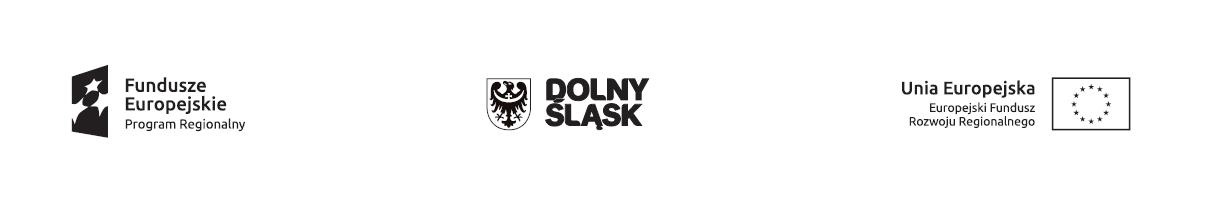 Załącznik nr 2 do Regulaminu KonkursuWniosek o dofinansowanie projektu w ramach Regionalnego Programu Operacyjnego Województwa Dolnośląskiego 2014-2020 współfinansowany ze środków Unii Europejskiej, Europejskiego Funduszu Rozwoju Regionalnego 3.1.C Numer naboruRPDS.03.01.00-IP.01-02-161/16MENUMENUMENUMETRYKACZĘŚĆ OGÓLNAKlasyfikacja projektuDane adresowe WnioskodawcyPartnerzy projektuWNIOSKODAWCAOgólne informację o WnioskodawcyDziałalność przedsiębiorstwaOferta przedsiębiorstwa i przychody z działalności Charakterystyka istotnych czynników kształtujących popyt na dostarczane produkty/towary oraz świadczone usługiMiejsce na rynkuZasoby techniczne i organizacyjne umożliwiające realizację projektuZasoby ludzkie umożliwiające realizację projektu Zagrożenia realizacji projektu i sposoby ich przezwyciężaniaTrwałość projektuINFORMACJE O PROJEKCIELokalizacja projektuKrótki opis projektuZgodność projektu z dokumentami strategicznymiProjekty komplementarneWpływ  projektu na realizację zasad horyzontalnychPomoc publicznaPomoc de minimisPozostałe informacjęDANE BUDŻETOWE – PLANOWANE WYDATKIRejestr wydatkówRejestr robót i materiałów budowlanychWydatki oraz źródła finansowania projektuPoziom dofinansowaniaPodsumowanie – planowane wydatki w ramach projektuHarmonogram rzeczowo-finansowyWskaźniki mierzalneSposób i częstotliwość monit. WskaźnikówZałożenia analiza finansowaKRYTERIADoświadczenie wnioskodawcy Zgodność projektu z polityką ochrony środowiska Opis projektu Analiza opcji (rozwiązań alternatywnych)Wpływ projektu na ład przestrzennyPartnerstwo/współpracaEfekt ekologiczny –redukcja Efekt ekologiczny – redukcja emisji CO2Zgodność z Planami Gospodarki NiskoemisyjnejKryterium kosztoweWpływ realizacji projektu na wartości docelowe wskaźnikaMiejsce realizacji projektuRealizacja projektu na obszarach wiejskichZAŁĄCZNIKIOŚWIADCZENIAOświadczenia WnioskodawcyOświadczenia PartnerówMETRYKAMETRYKAMETRYKANazwa i adres WnioskodawcyNazwa i adres WnioskodawcyNazwa i adres WnioskodawcyTytuł projektuBudżet projektuCałkowita wartość projektu (w zł)Budżet projektuKwota wydatków kwalifikowalnych (w zł)Budżet projektuKwota dofinansowania (w zł)Okres realizacji projektuData wpływu wniosku o dofinansowanieNumer wniosku o dofinansowanieNumer kancelaryjny wniosku o dofinansowanieData rejestracji wniosku o dofinansowanie w systemie kancelaryjnymA. CZEŚC OGÓLNA – KLASYFIKACJA PROJEKTUA. CZEŚC OGÓLNA – KLASYFIKACJA PROJEKTUA.1. Nazwa programu operacyjnegoRegionalny Program Operacyjny Województwa Dolnośląskiego 2014-2020A.1.1. Nazwa i numer osi priorytetowej3. Gospodarka niskoemisyjnaA.1.2. Nazwa i numer działania3.1. Produkcja i dystrybucja energii ze źródeł odnawialnych A.1.3. Nazwa i numer poddziałaniaNie dotyczyA.1.4. Typ projektu3.1.C. Projekty grantowe (zgodne z art. 35 i art. 36 ustawy z dnia 11 lipca 2014 r. o zasadach realizacji programów w zakresie polityki spójności finansowanych w perspektywie finansowej 2014-2020), dotyczące produkcji energii elektrycznej i/lub cieplnej (wraz z podłączeniem tych źródeł do sieci dystrybucyjnej/ przesyłowej) polegające na budowie (w tym zakup niezbędnych urządzeń) mikroinstalacji służących wytwarzaniu energii z OZE.A.2. Nazwa i numer priorytetu inwestycyjnego4a: Wspieranie wytwarzania i dystrybucji energii pochodzącej ze źródeł odnawialnych A.3. Nazwa i numer celu tematycznegoCT 4 Wspieranie przejścia na gospodarkę niskoemisyjną we wszystkich sektorachA.4. Rodzaj projektuKonkursowyA.5. Zakres interwencji (dominujący)009 Energia odnawialna: wiatrowa010 Energia odnawialna: słoneczna011 Energia odnawialna: z biomasy012 Pozostałe rodzaje energii odnawialnej (w tym hydroelektryczna, geotermalna i morska) oraz Integracja energii odnawialnej (w tym magazynowanie, zmiana energii elektrycznej na gaz  oraz infrastruktura wytwarzania energii odnawialnej z wodoru)A.6. Zakres interwencji (uzupełniający)009 Energia odnawialna: wiatrowa010 Energia odnawialna: słoneczna011 Energia odnawialna: z biomasy012 Pozostałe rodzaje energii odnawialnej (w tym hydroelektryczna, geotermalna i morska) oraz Integracja energii odnawialnej (w tym magazynowanie, zmiana energii elektrycznej na gaz  oraz infrastruktura wytwarzania energii odnawialnej z wodoru)A.7. Forma finansowania1 Dotacja bezzwrotnaA.8. Rodzaj działalności gospodarczejNależy wybrać jeden dominujący typ działalności gospodarczej.A.9. Temat uzupełniającyNie dotyczyB. PODMIOTY ZAANGAŻOWANE W REALIZACJĘ PROJEKTUB. PODMIOTY ZAANGAŻOWANE W REALIZACJĘ PROJEKTUB. PODMIOTY ZAANGAŻOWANE W REALIZACJĘ PROJEKTUB. PODMIOTY ZAANGAŻOWANE W REALIZACJĘ PROJEKTUB. PODMIOTY ZAANGAŻOWANE W REALIZACJĘ PROJEKTUB. PODMIOTY ZAANGAŻOWANE W REALIZACJĘ PROJEKTUB. PODMIOTY ZAANGAŻOWANE W REALIZACJĘ PROJEKTUB.1. WnioskodawcaB.1. WnioskodawcaB.1. WnioskodawcaB.1. WnioskodawcaB.1. WnioskodawcaB.1. WnioskodawcaB.1. WnioskodawcaB.1.1. Dane rejestrowe i teleadresowe WnioskodawcyB.1.1. Dane rejestrowe i teleadresowe WnioskodawcyB.1.1. Dane rejestrowe i teleadresowe WnioskodawcyB.1.1. Dane rejestrowe i teleadresowe WnioskodawcyB.1.1. Dane rejestrowe i teleadresowe WnioskodawcyB.1.1. Dane rejestrowe i teleadresowe WnioskodawcyB.1.1. Dane rejestrowe i teleadresowe WnioskodawcyB.1.1.1. Nazwa WnioskodawcyB.1.1.1. Nazwa WnioskodawcyB.1.1.1. Nazwa WnioskodawcyNależy wpisać pełną nazwę Wnioskodawcy zgodną z dokumentami rejestrowymi/dokumentami będącymi podstawą funkcjonowania podmiotuNależy wpisać pełną nazwę Wnioskodawcy zgodną z dokumentami rejestrowymi/dokumentami będącymi podstawą funkcjonowania podmiotuNależy wpisać pełną nazwę Wnioskodawcy zgodną z dokumentami rejestrowymi/dokumentami będącymi podstawą funkcjonowania podmiotuNależy wpisać pełną nazwę Wnioskodawcy zgodną z dokumentami rejestrowymi/dokumentami będącymi podstawą funkcjonowania podmiotuB.1.1.2. Forma prawna WnioskodawcyB.1.1.2. Forma prawna WnioskodawcyB.1.1.2. Forma prawna WnioskodawcyNależy wybrać odpowiedni status prawny Wnioskodawcy.Należy wybrać odpowiedni status prawny Wnioskodawcy.Należy wybrać odpowiedni status prawny Wnioskodawcy.Należy wybrać odpowiedni status prawny Wnioskodawcy.B.1.1.3. Adres rejestrowy WnioskodawcyB.1.1.3. Adres rejestrowy WnioskodawcyB.1.1.3. Adres rejestrowy WnioskodawcyB.1.1.3. Adres rejestrowy WnioskodawcyB.1.1.3. Adres rejestrowy WnioskodawcyB.1.1.3. Adres rejestrowy WnioskodawcyB.1.1.3. Adres rejestrowy WnioskodawcyKrajKrajKrajWojewództwoWojewództwoWojewództwoPowiatPowiatPowiatGminaGminaGminaMiejscowośćMiejscowośćMiejscowośćKod pocztowyKod pocztowyKod pocztowyUlicaUlicaUlicaNr budynkuNr budynkuNr budynkuNr lokaluNr lokaluNr lokaluTelefonTelefonTelefonFaxFaxFaxAdres E-mailAdres E-mailAdres E-mailAdres strony internetowejAdres strony internetowejAdres strony internetowejB.1.1.4 Adres korespondencyjny inny niż rejestrowyB.1.1.4 Adres korespondencyjny inny niż rejestrowyB.1.1.4 Adres korespondencyjny inny niż rejestrowyB.1.1.4 Adres korespondencyjny inny niż rejestrowyB.1.1.4 Adres korespondencyjny inny niż rejestrowyB.1.1.4 Adres korespondencyjny inny niż rejestrowyB.1.1.4 Adres korespondencyjny inny niż rejestrowyInny adres do korespondencji niż adres rejestrowy?Inny adres do korespondencji niż adres rejestrowy?TAK / NIETAK / NIETAK / NIETAK / NIETAK / NIEKrajKrajKrajWojewództwoWojewództwoWojewództwoPowiatPowiatPowiatGminaGminaGminaMiejscowość Miejscowość Miejscowość Kod pocztowyKod pocztowyKod pocztowyUlicaUlicaUlicaNr budynkuNr budynkuNr budynkuNr lokaluNr lokaluNr lokaluB.1.1.5. Nr rejestru Wnioskodawcy (KRS/CEIDG/INNE)B.1.1.5. Nr rejestru Wnioskodawcy (KRS/CEIDG/INNE)B.1.1.5. Nr rejestru Wnioskodawcy (KRS/CEIDG/INNE)B.1.1.6. NIP WnioskodawcyB.1.1.6. NIP WnioskodawcyB.1.1.6. NIP WnioskodawcyNależy wpisać Numer Identyfikacji Podatkowej Wnioskodawcy w formacie 10 cyfrowym, nie stosując myślników, spacji i innych znaków pomiędzy cyframi.Należy wpisać Numer Identyfikacji Podatkowej Wnioskodawcy w formacie 10 cyfrowym, nie stosując myślników, spacji i innych znaków pomiędzy cyframi.Należy wpisać Numer Identyfikacji Podatkowej Wnioskodawcy w formacie 10 cyfrowym, nie stosując myślników, spacji i innych znaków pomiędzy cyframi.Należy wpisać Numer Identyfikacji Podatkowej Wnioskodawcy w formacie 10 cyfrowym, nie stosując myślników, spacji i innych znaków pomiędzy cyframi.Imię i Nazwisko Wspólnika spółki cywilnejImię i Nazwisko Wspólnika spółki cywilnejImię i Nazwisko Wspólnika spółki cywilnejNIP Wspólnika spółki cywilnejNIP Wspólnika spółki cywilnejNIP Wspólnika spółki cywilnejNIP Wspólnika spółki cywilnej1.1.1.2.2.2.3.3.3.4.4.4.5.5.5.B.1.1.7. PKD WnioskodawcyB.1.1.7. PKD WnioskodawcyB.1.1.7. PKD WnioskodawcyNależy wpisać właściwy kod podstawowej działalności Wnioskodawcy według Polskiej Klasyfikacji Działalności (PKD) z dnia 24 grudnia 2007Należy wpisać właściwy kod podstawowej działalności Wnioskodawcy według Polskiej Klasyfikacji Działalności (PKD) z dnia 24 grudnia 2007Należy wpisać właściwy kod podstawowej działalności Wnioskodawcy według Polskiej Klasyfikacji Działalności (PKD) z dnia 24 grudnia 2007Należy wpisać właściwy kod podstawowej działalności Wnioskodawcy według Polskiej Klasyfikacji Działalności (PKD) z dnia 24 grudnia 2007B.1.1.8. REGON WnioskodawcyB.1.1.8. REGON WnioskodawcyB.1.1.8. REGON WnioskodawcyNależy wpisać numer REGON nie stosując myślników, spacji ani innych znaków pomiędzy cyframi.Należy wpisać numer REGON nie stosując myślników, spacji ani innych znaków pomiędzy cyframi.Należy wpisać numer REGON nie stosując myślników, spacji ani innych znaków pomiędzy cyframi.Należy wpisać numer REGON nie stosując myślników, spacji ani innych znaków pomiędzy cyframi.B.1.1.9. Typ WnioskodawcyB.1.1.9. Typ WnioskodawcyB.1.1.9. Typ WnioskodawcyWybrany typ Wnioskodawcy powinien być zgodny z typem podmiotów wskazanym w ogłoszeniu o naborze Wybrany typ Wnioskodawcy powinien być zgodny z typem podmiotów wskazanym w ogłoszeniu o naborze Wybrany typ Wnioskodawcy powinien być zgodny z typem podmiotów wskazanym w ogłoszeniu o naborze Wybrany typ Wnioskodawcy powinien być zgodny z typem podmiotów wskazanym w ogłoszeniu o naborze B.1.1.10. Forma własności WnioskodawcyB.1.1.10. Forma własności WnioskodawcyB.1.1.10. Forma własności WnioskodawcyNależy wybrać właściwą formę własności Wnioskodawcy zgodnie z Instrukcja wypełniania wniosku o dofinansowanie projektu Należy wybrać właściwą formę własności Wnioskodawcy zgodnie z Instrukcja wypełniania wniosku o dofinansowanie projektu Należy wybrać właściwą formę własności Wnioskodawcy zgodnie z Instrukcja wypełniania wniosku o dofinansowanie projektu Należy wybrać właściwą formę własności Wnioskodawcy zgodnie z Instrukcja wypełniania wniosku o dofinansowanie projektu B.1.1.11 Osoby uprawnioneB.1.1.11 Osoby uprawnioneB.1.1.11 Osoby uprawnioneB.1.1.11 Osoby uprawnioneB.1.1.11 Osoby uprawnioneB.1.1.11 Osoby uprawnioneB.1.1.11 Osoby uprawnionePESEL/KrajImięImięImięImięImięNazwiskoB.2. Partnerzy projektu B.2. Partnerzy projektu B.2. Partnerzy projektu B.2. Partnerzy projektu B.2. Partnerzy projektu B.2. Partnerzy projektu B.2. Partnerzy projektu B.2.1.  Dane rejestrowe i teleadresowe Partnera nr 1B.2.1.  Dane rejestrowe i teleadresowe Partnera nr 1B.2.1.  Dane rejestrowe i teleadresowe Partnera nr 1B.2.1.  Dane rejestrowe i teleadresowe Partnera nr 1B.2.1.  Dane rejestrowe i teleadresowe Partnera nr 1B.2.1.  Dane rejestrowe i teleadresowe Partnera nr 1B.2.1.  Dane rejestrowe i teleadresowe Partnera nr 1B.2.1.1 Nazwa PartneraB.2.1.1 Nazwa PartneraB.2.1.1 Nazwa PartneraB.2.1.2 Forma prawna PartneraB.2.1.2 Forma prawna PartneraB.2.1.2 Forma prawna PartneraB.2.1.3 Adres rejestrowy PartneraB.2.1.3 Adres rejestrowy PartneraB.2.1.3 Adres rejestrowy PartneraB.2.1.3 Adres rejestrowy PartneraB.2.1.3 Adres rejestrowy PartneraB.2.1.3 Adres rejestrowy PartneraB.2.1.3 Adres rejestrowy PartneraKrajKrajKrajWojewództwoWojewództwoWojewództwoPowiatPowiatPowiatGminaGminaGminaKod PocztowyKod PocztowyKod PocztowyMiejscowośćMiejscowośćMiejscowośćUlicaUlicaUlicaNr budynkuNr budynkuNr budynkuNr lokaluNr lokaluNr lokaluTelefonTelefonTelefonFaxFaxFaxAdres E-mailAdres E-mailAdres E-mailAdres strony internetowejAdres strony internetowejAdres strony internetowejNIP PartneraNIP PartneraNIP PartneraNumer Identyfikacji Podatkowej Partnera w formacie 10 cyfrowym, nie stosując myślników, spacji i innych znaków pomiędzy cyframi.Numer Identyfikacji Podatkowej Partnera w formacie 10 cyfrowym, nie stosując myślników, spacji i innych znaków pomiędzy cyframi.Numer Identyfikacji Podatkowej Partnera w formacie 10 cyfrowym, nie stosując myślników, spacji i innych znaków pomiędzy cyframi.Numer Identyfikacji Podatkowej Partnera w formacie 10 cyfrowym, nie stosując myślników, spacji i innych znaków pomiędzy cyframi.B.2.1.4 Imię i Nazwisko Wspólnika spółki cywilnejB.2.1.4 Imię i Nazwisko Wspólnika spółki cywilnejB.2.1.4 Imię i Nazwisko Wspólnika spółki cywilnejNIP Wspólnika spółki cywilnejNIP Wspólnika spółki cywilnejNIP Wspólnika spółki cywilnejNIP Wspólnika spółki cywilnej2.2.2.3.3.3.4.4.4.5.5.5.B.2.1.5. PKD PartneraB.2.1.5. PKD PartneraB.2.1.5. PKD PartneraB.2.1.6. REGON PartneraB.2.1.6. REGON PartneraB.2.1.6. REGON PartneraB.2.2. Typ PartneraB.2.2. Typ PartneraB.2.2. Typ PartneraB.2.3. Forma własności PartneraB.2.3. Forma własności PartneraB.2.3. Forma własności PartneraB.2.4. Typ podmiotuB.2.4. Typ podmiotuB.2.4. Typ podmiotuB.2.1.  Dane rejestrowe i teleadresowe Partnera nr 2 B.2.1.  Dane rejestrowe i teleadresowe Partnera nr 2 B.2.1.  Dane rejestrowe i teleadresowe Partnera nr 2 B.2.1.  Dane rejestrowe i teleadresowe Partnera nr 2 B.2.1.  Dane rejestrowe i teleadresowe Partnera nr 2 B.2.1.  Dane rejestrowe i teleadresowe Partnera nr 2 B.2.1.  Dane rejestrowe i teleadresowe Partnera nr 2 B.2.1.1 Nazwa PartneraB.2.1.1 Nazwa PartneraB.2.1.1 Nazwa PartneraB.2.1.1 Nazwa PartneraB.2.1.2 Forma prawna PartneraB.2.1.2 Forma prawna PartneraB.2.1.2 Forma prawna PartneraB.2.1.2 Forma prawna PartneraB.2.1.3 Adres rejestrowy PartneraB.2.1.3 Adres rejestrowy PartneraB.2.1.3 Adres rejestrowy PartneraB.2.1.3 Adres rejestrowy PartneraB.2.1.3 Adres rejestrowy PartneraB.2.1.3 Adres rejestrowy PartneraB.2.1.3 Adres rejestrowy PartneraKrajKrajKrajKrajKrajWojewództwoWojewództwoWojewództwoWojewództwoWojewództwoPowiatPowiatPowiatPowiatPowiatGminaGminaGminaGminaGminaKod PocztowyKod PocztowyKod PocztowyKod PocztowyKod PocztowyMiejscowośćMiejscowośćMiejscowośćMiejscowośćMiejscowośćUlicaUlicaUlicaUlicaUlicaNr budynkuNr budynkuNr budynkuNr budynkuNr budynkuNr lokaluNr lokaluNr lokaluNr lokaluNr lokaluTelefonTelefonTelefonTelefonTelefonFaxFaxFaxFaxFaxAdres E-mailAdres E-mailAdres E-mailAdres E-mailAdres E-mailAdres strony internetowejAdres strony internetowejAdres strony internetowejAdres strony internetowejAdres strony internetowejNIP PartneraNIP PartneraNIP PartneraNIP PartneraNIP PartneraImię i Nazwisko Wspólnika spółki cywilnejImię i Nazwisko Wspólnika spółki cywilnejImię i Nazwisko Wspólnika spółki cywilnejImię i Nazwisko Wspólnika spółki cywilnejImię i Nazwisko Wspólnika spółki cywilnej1.1.1.1.1.2.2.2.2.2.3.3.3.3.3.4.4.4.4.4.5.5.5.5.5.B.2.1.5. PKD PartneraB.2.1.5. PKD PartneraB.2.1.5. PKD PartneraB.2.1.5. PKD PartneraB.2.1.5. PKD PartneraB.2.1.6. REGON PartneraB.2.1.6. REGON PartneraB.2.1.6. REGON PartneraB.2.1.6. REGON PartneraB.2.1.6. REGON PartneraB.2.2. Typ PartneraB.2.2. Typ PartneraB.2.2. Typ PartneraB.2.2. Typ PartneraB.2.2. Typ PartneraB.2.3. Forma własności PartneraB.2.3. Forma własności PartneraB.2.3. Forma własności PartneraB.2.3. Forma własności PartneraB.2.3. Forma własności PartneraB.2.4. Typ podmiotuB.2.4. Typ podmiotuB.2.4. Typ podmiotuB.2.4. Typ podmiotuB.2.4. Typ podmiotuB.2.1.  Dane rejestrowe i teleadresowe Partnera nr 3B.2.1.  Dane rejestrowe i teleadresowe Partnera nr 3B.2.1.  Dane rejestrowe i teleadresowe Partnera nr 3B.2.1.  Dane rejestrowe i teleadresowe Partnera nr 3B.2.1.  Dane rejestrowe i teleadresowe Partnera nr 3B.2.1.  Dane rejestrowe i teleadresowe Partnera nr 3B.2.1.  Dane rejestrowe i teleadresowe Partnera nr 3B.2.1.1 Nazwa PartneraB.2.1.1 Nazwa PartneraB.2.1.2 Forma prawna PartneraB.2.1.2 Forma prawna PartneraB.2.1.3 Adres rejestrowy PartneraB.2.1.3 Adres rejestrowy PartneraB.2.1.3 Adres rejestrowy PartneraB.2.1.3 Adres rejestrowy PartneraB.2.1.3 Adres rejestrowy PartneraB.2.1.3 Adres rejestrowy PartneraB.2.1.3 Adres rejestrowy PartneraKrajKrajWojewództwoWojewództwoPowiatPowiatGminaGminaKod PocztowyKod PocztowyMiejscowośćMiejscowośćUlicaUlicaNr budynkuNr budynkuNr lokaluNr lokaluTelefonTelefonFaxFaxAdres E-mailAdres E-mailAdres strony internetowejAdres strony internetowejNIP PartneraNIP PartneraImię i Nazwisko Wspólnika spółki cywilnejImię i Nazwisko Wspólnika spółki cywilnej1.1.2.2.3.3.4.4.5.5.B.2.1.5. PKD PartneraB.2.1.5. PKD PartneraB.2.1.6. REGON PartneraB.2.1.6. REGON PartneraB.2.2. Typ PartneraB.2.2. Typ PartneraB.2.3. Forma własności PartneraB.2.3. Forma własności PartneraB.2.4. Typ podmiotuB.2.4. Typ podmiotuB.3. Partnerstwo publiczno - prywatneB.3. Partnerstwo publiczno - prywatneB.3. Partnerstwo publiczno - prywatneTak / NieTak / NieTak / NieTak / NieB.4. Udział w projekcie innych Podmiotów B.4. Udział w projekcie innych Podmiotów B.4. Udział w projekcie innych Podmiotów B.4. Udział w projekcie innych Podmiotów B.4. Udział w projekcie innych Podmiotów B.4. Udział w projekcie innych Podmiotów B.4. Udział w projekcie innych Podmiotów B.4.1.1. Nazwa podmiotuB.4.1.1. Nazwa podmiotuB.4.1.1. Nazwa podmiotuB.4.1.2. Forma prawna podmiotuB.4.1.2. Forma prawna podmiotuB.4.1.2. Forma prawna podmiotuB.4.1.3. Adres rejestrowy podmiotuB.4.1.3. Adres rejestrowy podmiotuB.4.1.3. Adres rejestrowy podmiotuB.4.1.3. Adres rejestrowy podmiotuB.4.1.3. Adres rejestrowy podmiotuB.4.1.3. Adres rejestrowy podmiotuB.4.1.3. Adres rejestrowy podmiotuKrajKrajKrajWojewództwoWojewództwoWojewództwoPowiatPowiatPowiatGminaGminaGminaKod pocztowyKod pocztowyKod pocztowyMiejscowośćMiejscowośćMiejscowośćUlicaUlicaUlicaNr budynkuNr budynkuNr budynkuNr lokaluNr lokaluNr lokaluTelefonTelefonTelefonFaxFaxFaxAdres e-mailAdres e-mailAdres e-mailAdres strony internetowejAdres strony internetowejAdres strony internetowejB.4.1.4. NIP podmiotuB.4.1.4. NIP podmiotuB.4.1.4. NIP podmiotuImię i Nazwisko Wspólnika spółki cywilnejImię i Nazwisko Wspólnika spółki cywilnejImię i Nazwisko Wspólnika spółki cywilnejNIP Wspólnika spółki cywilnejNIP Wspólnika spółki cywilnejNIP Wspólnika spółki cywilnejNIP Wspólnika spółki cywilnej2.2.2.3.3.3.4.4.4.5.5.5.B.4.1.5. PKD podmiotuB.4.1.5. PKD podmiotuB.4.1.5. PKD podmiotuB.4.1.6. REGON podmiotuB.4.1.6. REGON podmiotuB.4.1.6. REGON podmiotuB.4.1.7. Forma własności podmiotuB.4.1.7. Forma własności podmiotuB.4.1.7. Forma własności podmiotuB.4.1.8. Partnerstwo publiczno-prywatneB.4.1.8. Partnerstwo publiczno-prywatneB.4.1.8. Partnerstwo publiczno-prywatneTak / NieTak / NieTak / NieTak / Nie C. TYTUŁ PROJEKTU  C. TYTUŁ PROJEKTU  C. TYTUŁ PROJEKTU  C. TYTUŁ PROJEKTU  C. TYTUŁ PROJEKTU  C. TYTUŁ PROJEKTU  C. TYTUŁ PROJEKTU  C. TYTUŁ PROJEKTU  C. TYTUŁ PROJEKTU  C. TYTUŁ PROJEKTU  C. TYTUŁ PROJEKTU  C. TYTUŁ PROJEKTU  C. TYTUŁ PROJEKTU  C. TYTUŁ PROJEKTU  C. TYTUŁ PROJEKTU  C. TYTUŁ PROJEKTU  C. TYTUŁ PROJEKTU  C. TYTUŁ PROJEKTU  C. TYTUŁ PROJEKTU  C. TYTUŁ PROJEKTU Tytuł projektuTytuł projektuTytuł projektuTytuł projektuTytuł projektuTytuł projektuTytuł projektuTytuł projektuTytuł projektuTytuł projektuTytuł projektuTytuł projektuTytuł projektuTytuł projektuTytuł projektuTytuł projektuTytuł projektuTytuł projektuTytuł projektuTytuł projektuW opisie należy wpisać tytuł projektu zgodnie z wymogami instrukcjiW opisie należy wpisać tytuł projektu zgodnie z wymogami instrukcjiW opisie należy wpisać tytuł projektu zgodnie z wymogami instrukcjiW opisie należy wpisać tytuł projektu zgodnie z wymogami instrukcjiW opisie należy wpisać tytuł projektu zgodnie z wymogami instrukcjiW opisie należy wpisać tytuł projektu zgodnie z wymogami instrukcjiW opisie należy wpisać tytuł projektu zgodnie z wymogami instrukcjiW opisie należy wpisać tytuł projektu zgodnie z wymogami instrukcjiW opisie należy wpisać tytuł projektu zgodnie z wymogami instrukcjiW opisie należy wpisać tytuł projektu zgodnie z wymogami instrukcjiW opisie należy wpisać tytuł projektu zgodnie z wymogami instrukcjiW opisie należy wpisać tytuł projektu zgodnie z wymogami instrukcjiW opisie należy wpisać tytuł projektu zgodnie z wymogami instrukcjiW opisie należy wpisać tytuł projektu zgodnie z wymogami instrukcjiW opisie należy wpisać tytuł projektu zgodnie z wymogami instrukcjiW opisie należy wpisać tytuł projektu zgodnie z wymogami instrukcjiW opisie należy wpisać tytuł projektu zgodnie z wymogami instrukcjiW opisie należy wpisać tytuł projektu zgodnie z wymogami instrukcjiW opisie należy wpisać tytuł projektu zgodnie z wymogami instrukcjiW opisie należy wpisać tytuł projektu zgodnie z wymogami instrukcjiOGÓLNE INFORMACJE O WNIOSKODAWCYOGÓLNE INFORMACJE O WNIOSKODAWCYOGÓLNE INFORMACJE O WNIOSKODAWCYOGÓLNE INFORMACJE O WNIOSKODAWCYOGÓLNE INFORMACJE O WNIOSKODAWCYOGÓLNE INFORMACJE O WNIOSKODAWCYOGÓLNE INFORMACJE O WNIOSKODAWCYOGÓLNE INFORMACJE O WNIOSKODAWCYOGÓLNE INFORMACJE O WNIOSKODAWCYOGÓLNE INFORMACJE O WNIOSKODAWCYOGÓLNE INFORMACJE O WNIOSKODAWCYOGÓLNE INFORMACJE O WNIOSKODAWCYOGÓLNE INFORMACJE O WNIOSKODAWCYOGÓLNE INFORMACJE O WNIOSKODAWCYOGÓLNE INFORMACJE O WNIOSKODAWCYOGÓLNE INFORMACJE O WNIOSKODAWCYOGÓLNE INFORMACJE O WNIOSKODAWCYOGÓLNE INFORMACJE O WNIOSKODAWCYOGÓLNE INFORMACJE O WNIOSKODAWCYOGÓLNE INFORMACJE O WNIOSKODAWCYData rejestracji działalności gospodarczejData rejestracji działalności gospodarczejData rejestracji działalności gospodarczejData rejestracji działalności gospodarczejData rejestracji działalności gospodarczejData rejestracji działalności gospodarczejCzy Wnioskodawca prowadzi pełne księgi rachunkowe?Czy Wnioskodawca prowadzi pełne księgi rachunkowe?Czy Wnioskodawca prowadzi pełne księgi rachunkowe?Czy Wnioskodawca prowadzi pełne księgi rachunkowe?Czy Wnioskodawca prowadzi pełne księgi rachunkowe?Czy Wnioskodawca prowadzi pełne księgi rachunkowe?Tak / NieTak / NieTak / NieTak / NieTak / NieTak / NieTak / NieTak / NieTak / NieTak / NieTak / NieTak / NieTak / NieTak / Nie1. Charakterystyka działalności wnioskodawcy1. Charakterystyka działalności wnioskodawcy1. Charakterystyka działalności wnioskodawcy1. Charakterystyka działalności wnioskodawcy1. Charakterystyka działalności wnioskodawcy1. Charakterystyka działalności wnioskodawcy1. Charakterystyka działalności wnioskodawcy1. Charakterystyka działalności wnioskodawcy1. Charakterystyka działalności wnioskodawcy1. Charakterystyka działalności wnioskodawcy1. Charakterystyka działalności wnioskodawcy1. Charakterystyka działalności wnioskodawcy1. Charakterystyka działalności wnioskodawcy1. Charakterystyka działalności wnioskodawcy1. Charakterystyka działalności wnioskodawcy1. Charakterystyka działalności wnioskodawcy1. Charakterystyka działalności wnioskodawcy1. Charakterystyka działalności wnioskodawcy1. Charakterystyka działalności wnioskodawcy1. Charakterystyka działalności wnioskodawcyW punkcie tym należy krótko opisać historię działalności Wnioskodawcy, główny przedmiot działalności.W punkcie tym należy krótko opisać historię działalności Wnioskodawcy, główny przedmiot działalności.W punkcie tym należy krótko opisać historię działalności Wnioskodawcy, główny przedmiot działalności.W punkcie tym należy krótko opisać historię działalności Wnioskodawcy, główny przedmiot działalności.W punkcie tym należy krótko opisać historię działalności Wnioskodawcy, główny przedmiot działalności.W punkcie tym należy krótko opisać historię działalności Wnioskodawcy, główny przedmiot działalności.W punkcie tym należy krótko opisać historię działalności Wnioskodawcy, główny przedmiot działalności.W punkcie tym należy krótko opisać historię działalności Wnioskodawcy, główny przedmiot działalności.W punkcie tym należy krótko opisać historię działalności Wnioskodawcy, główny przedmiot działalności.W punkcie tym należy krótko opisać historię działalności Wnioskodawcy, główny przedmiot działalności.W punkcie tym należy krótko opisać historię działalności Wnioskodawcy, główny przedmiot działalności.W punkcie tym należy krótko opisać historię działalności Wnioskodawcy, główny przedmiot działalności.W punkcie tym należy krótko opisać historię działalności Wnioskodawcy, główny przedmiot działalności.W punkcie tym należy krótko opisać historię działalności Wnioskodawcy, główny przedmiot działalności.W punkcie tym należy krótko opisać historię działalności Wnioskodawcy, główny przedmiot działalności.W punkcie tym należy krótko opisać historię działalności Wnioskodawcy, główny przedmiot działalności.W punkcie tym należy krótko opisać historię działalności Wnioskodawcy, główny przedmiot działalności.W punkcie tym należy krótko opisać historię działalności Wnioskodawcy, główny przedmiot działalności.W punkcie tym należy krótko opisać historię działalności Wnioskodawcy, główny przedmiot działalności.W punkcie tym należy krótko opisać historię działalności Wnioskodawcy, główny przedmiot działalności.2. Działalność wnioskodawcy2. Działalność wnioskodawcy2. Działalność wnioskodawcy2. Działalność wnioskodawcy2. Działalność wnioskodawcy2. Działalność wnioskodawcy2. Działalność wnioskodawcy2. Działalność wnioskodawcy2. Działalność wnioskodawcy2. Działalność wnioskodawcy2. Działalność wnioskodawcy2. Działalność wnioskodawcy2. Działalność wnioskodawcy2. Działalność wnioskodawcy2. Działalność wnioskodawcy2. Działalność wnioskodawcy2. Działalność wnioskodawcy2. Działalność wnioskodawcy2. Działalność wnioskodawcy2. Działalność wnioskodawcy2.2.a Działalność podstawowa 2.2.a Działalność podstawowa 2.2.a Działalność podstawowa 2.2.a Działalność podstawowa 2.2.a Działalność podstawowa 2.2.a Działalność podstawowa 2.2.a Działalność podstawowa 2.2.a Działalność podstawowa 2.2.a Działalność podstawowa 2.2.a Działalność podstawowa 2.2.a Działalność podstawowa 2.2.a Działalność podstawowa 2.2.a Działalność podstawowa 2.2.a Działalność podstawowa 2.2.a Działalność podstawowa 2.2.a Działalność podstawowa 2.2.a Działalność podstawowa 2.2.a Działalność podstawowa 2.2.a Działalność podstawowa 2.2.a Działalność podstawowa Należy wybrać właściwy kod  PKD podstawowej działalności.Należy wybrać właściwy kod  PKD podstawowej działalności.Należy wybrać właściwy kod  PKD podstawowej działalności.Należy wybrać właściwy kod  PKD podstawowej działalności.Należy wybrać właściwy kod  PKD podstawowej działalności.Należy wybrać właściwy kod  PKD podstawowej działalności.Należy wybrać właściwy kod  PKD podstawowej działalności.Należy wybrać właściwy kod  PKD podstawowej działalności.Należy wybrać właściwy kod  PKD podstawowej działalności.Należy wybrać właściwy kod  PKD podstawowej działalności.Należy wybrać właściwy kod  PKD podstawowej działalności.Należy wybrać właściwy kod  PKD podstawowej działalności.Należy wybrać właściwy kod  PKD podstawowej działalności.Należy wybrać właściwy kod  PKD podstawowej działalności.Należy wybrać właściwy kod  PKD podstawowej działalności.Należy wybrać właściwy kod  PKD podstawowej działalności.Należy wybrać właściwy kod  PKD podstawowej działalności.Należy wybrać właściwy kod  PKD podstawowej działalności.Należy wybrać właściwy kod  PKD podstawowej działalności.Należy wybrać właściwy kod  PKD podstawowej działalności.Udział % w ostatnim roku obrotowym w ogólnej wartości przychodów ze sprzedażyUdział % w ostatnim roku obrotowym w ogólnej wartości przychodów ze sprzedażyUdział % w ostatnim roku obrotowym w ogólnej wartości przychodów ze sprzedaży%%%%%%%%%Udział % w ostatnim roku obrotowym pracujących w ogólnej liczbie pracującychUdział % w ostatnim roku obrotowym pracujących w ogólnej liczbie pracującychUdział % w ostatnim roku obrotowym pracujących w ogólnej liczbie pracującychUdział % w ostatnim roku obrotowym pracujących w ogólnej liczbie pracującychUdział % w ostatnim roku obrotowym pracujących w ogólnej liczbie pracujących%%%2.2.b Działalność inna2.2.b Działalność inna2.2.b Działalność inna2.2.b Działalność inna2.2.b Działalność inna2.2.b Działalność inna2.2.b Działalność inna2.2.b Działalność inna2.2.b Działalność inna2.2.b Działalność inna2.2.b Działalność inna2.2.b Działalność inna2.2.b Działalność inna2.2.b Działalność inna2.2.b Działalność inna2.2.b Działalność inna2.2.b Działalność inna2.2.b Działalność inna2.2.b Działalność inna2.2.b Działalność innaNależy wybrać właściwy kod PKD pobocznej dominującej działalności.Należy wybrać właściwy kod PKD pobocznej dominującej działalności.Należy wybrać właściwy kod PKD pobocznej dominującej działalności.Należy wybrać właściwy kod PKD pobocznej dominującej działalności.Należy wybrać właściwy kod PKD pobocznej dominującej działalności.Należy wybrać właściwy kod PKD pobocznej dominującej działalności.Należy wybrać właściwy kod PKD pobocznej dominującej działalności.Należy wybrać właściwy kod PKD pobocznej dominującej działalności.Należy wybrać właściwy kod PKD pobocznej dominującej działalności.Należy wybrać właściwy kod PKD pobocznej dominującej działalności.Należy wybrać właściwy kod PKD pobocznej dominującej działalności.Należy wybrać właściwy kod PKD pobocznej dominującej działalności.Należy wybrać właściwy kod PKD pobocznej dominującej działalności.Należy wybrać właściwy kod PKD pobocznej dominującej działalności.Należy wybrać właściwy kod PKD pobocznej dominującej działalności.Należy wybrać właściwy kod PKD pobocznej dominującej działalności.Należy wybrać właściwy kod PKD pobocznej dominującej działalności.Należy wybrać właściwy kod PKD pobocznej dominującej działalności.Należy wybrać właściwy kod PKD pobocznej dominującej działalności.Należy wybrać właściwy kod PKD pobocznej dominującej działalności.Udział % w ostatnim roku obrotowym w ogólnej wartości przychodów ze sprzedażyUdział % w ostatnim roku obrotowym w ogólnej wartości przychodów ze sprzedażyUdział % w ostatnim roku obrotowym w ogólnej wartości przychodów ze sprzedaży%%%%%%%%Udział % w ostatnim roku obrotowym pracujących w ogólnej liczbie pracującychUdział % w ostatnim roku obrotowym pracujących w ogólnej liczbie pracującychUdział % w ostatnim roku obrotowym pracujących w ogólnej liczbie pracującychUdział % w ostatnim roku obrotowym pracujących w ogólnej liczbie pracującychUdział % w ostatnim roku obrotowym pracujących w ogólnej liczbie pracującychUdział % w ostatnim roku obrotowym pracujących w ogólnej liczbie pracujących%%%2.3 Działalność której dotyczy projekt (jeśli jest inna niż podstawowa)2.3 Działalność której dotyczy projekt (jeśli jest inna niż podstawowa)2.3 Działalność której dotyczy projekt (jeśli jest inna niż podstawowa)2.3 Działalność której dotyczy projekt (jeśli jest inna niż podstawowa)2.3 Działalność której dotyczy projekt (jeśli jest inna niż podstawowa)2.3 Działalność której dotyczy projekt (jeśli jest inna niż podstawowa)2.3 Działalność której dotyczy projekt (jeśli jest inna niż podstawowa)2.3 Działalność której dotyczy projekt (jeśli jest inna niż podstawowa)2.3 Działalność której dotyczy projekt (jeśli jest inna niż podstawowa)2.3 Działalność której dotyczy projekt (jeśli jest inna niż podstawowa)2.3 Działalność której dotyczy projekt (jeśli jest inna niż podstawowa)2.3 Działalność której dotyczy projekt (jeśli jest inna niż podstawowa)2.3 Działalność której dotyczy projekt (jeśli jest inna niż podstawowa)2.3 Działalność której dotyczy projekt (jeśli jest inna niż podstawowa)2.3 Działalność której dotyczy projekt (jeśli jest inna niż podstawowa)2.3 Działalność której dotyczy projekt (jeśli jest inna niż podstawowa)2.3 Działalność której dotyczy projekt (jeśli jest inna niż podstawowa)2.3 Działalność której dotyczy projekt (jeśli jest inna niż podstawowa)2.3 Działalność której dotyczy projekt (jeśli jest inna niż podstawowa)2.3 Działalność której dotyczy projekt (jeśli jest inna niż podstawowa)Należy wybrać właściwy nr PKD działalności, której dotyczy projekt (gdy jest inna niż podstawowa)Należy wybrać właściwy nr PKD działalności, której dotyczy projekt (gdy jest inna niż podstawowa)Należy wybrać właściwy nr PKD działalności, której dotyczy projekt (gdy jest inna niż podstawowa)Należy wybrać właściwy nr PKD działalności, której dotyczy projekt (gdy jest inna niż podstawowa)Należy wybrać właściwy nr PKD działalności, której dotyczy projekt (gdy jest inna niż podstawowa)Należy wybrać właściwy nr PKD działalności, której dotyczy projekt (gdy jest inna niż podstawowa)Należy wybrać właściwy nr PKD działalności, której dotyczy projekt (gdy jest inna niż podstawowa)Należy wybrać właściwy nr PKD działalności, której dotyczy projekt (gdy jest inna niż podstawowa)Należy wybrać właściwy nr PKD działalności, której dotyczy projekt (gdy jest inna niż podstawowa)Należy wybrać właściwy nr PKD działalności, której dotyczy projekt (gdy jest inna niż podstawowa)Należy wybrać właściwy nr PKD działalności, której dotyczy projekt (gdy jest inna niż podstawowa)Należy wybrać właściwy nr PKD działalności, której dotyczy projekt (gdy jest inna niż podstawowa)Należy wybrać właściwy nr PKD działalności, której dotyczy projekt (gdy jest inna niż podstawowa)Należy wybrać właściwy nr PKD działalności, której dotyczy projekt (gdy jest inna niż podstawowa)Należy wybrać właściwy nr PKD działalności, której dotyczy projekt (gdy jest inna niż podstawowa)Należy wybrać właściwy nr PKD działalności, której dotyczy projekt (gdy jest inna niż podstawowa)Należy wybrać właściwy nr PKD działalności, której dotyczy projekt (gdy jest inna niż podstawowa)Należy wybrać właściwy nr PKD działalności, której dotyczy projekt (gdy jest inna niż podstawowa)Należy wybrać właściwy nr PKD działalności, której dotyczy projekt (gdy jest inna niż podstawowa)Należy wybrać właściwy nr PKD działalności, której dotyczy projekt (gdy jest inna niż podstawowa)Udział % w ostatnim roku obrotowym w ogólnej wartości przychodów ze sprzedaży Udział % w ostatnim roku obrotowym w ogólnej wartości przychodów ze sprzedaży Udział % w ostatnim roku obrotowym w ogólnej wartości przychodów ze sprzedaży %%%%%%%%Udział % w ostatnim roku obrotowym pracujących w ogólnej liczbie pracującychUdział % w ostatnim roku obrotowym pracujących w ogólnej liczbie pracującychUdział % w ostatnim roku obrotowym pracujących w ogólnej liczbie pracującychUdział % w ostatnim roku obrotowym pracujących w ogólnej liczbie pracującychUdział % w ostatnim roku obrotowym pracujących w ogólnej liczbie pracującychUdział % w ostatnim roku obrotowym pracujących w ogólnej liczbie pracujących%%%OGÓLNE INFORMACJE O WNIOSKODAWCYOGÓLNE INFORMACJE O WNIOSKODAWCYOGÓLNE INFORMACJE O WNIOSKODAWCYOGÓLNE INFORMACJE O WNIOSKODAWCYOGÓLNE INFORMACJE O WNIOSKODAWCYOGÓLNE INFORMACJE O WNIOSKODAWCYOGÓLNE INFORMACJE O WNIOSKODAWCYOGÓLNE INFORMACJE O WNIOSKODAWCYOGÓLNE INFORMACJE O WNIOSKODAWCYOGÓLNE INFORMACJE O WNIOSKODAWCYOGÓLNE INFORMACJE O WNIOSKODAWCYOGÓLNE INFORMACJE O WNIOSKODAWCYOGÓLNE INFORMACJE O WNIOSKODAWCYOGÓLNE INFORMACJE O WNIOSKODAWCYOGÓLNE INFORMACJE O WNIOSKODAWCYOGÓLNE INFORMACJE O WNIOSKODAWCYOGÓLNE INFORMACJE O WNIOSKODAWCYOGÓLNE INFORMACJE O WNIOSKODAWCYOGÓLNE INFORMACJE O WNIOSKODAWCYOGÓLNE INFORMACJE O WNIOSKODAWCY3.Oferta przedsiębiorstwa i przychody z działalności 3.Oferta przedsiębiorstwa i przychody z działalności 3.Oferta przedsiębiorstwa i przychody z działalności 3.Oferta przedsiębiorstwa i przychody z działalności 3.Oferta przedsiębiorstwa i przychody z działalności 3.Oferta przedsiębiorstwa i przychody z działalności 3.Oferta przedsiębiorstwa i przychody z działalności 3.Oferta przedsiębiorstwa i przychody z działalności 3.Oferta przedsiębiorstwa i przychody z działalności 3.Oferta przedsiębiorstwa i przychody z działalności 3.Oferta przedsiębiorstwa i przychody z działalności 3.Oferta przedsiębiorstwa i przychody z działalności 3.Oferta przedsiębiorstwa i przychody z działalności 3.Oferta przedsiębiorstwa i przychody z działalności 3.Oferta przedsiębiorstwa i przychody z działalności 3.Oferta przedsiębiorstwa i przychody z działalności 3.Oferta przedsiębiorstwa i przychody z działalności 3.Oferta przedsiębiorstwa i przychody z działalności 3.Oferta przedsiębiorstwa i przychody z działalności 3.Oferta przedsiębiorstwa i przychody z działalności 3.1. Podstawowe produkty/towary/usługi oferowane przez przedsiębiorstwo3.1. Podstawowe produkty/towary/usługi oferowane przez przedsiębiorstwo3.1. Podstawowe produkty/towary/usługi oferowane przez przedsiębiorstwo3.1. Podstawowe produkty/towary/usługi oferowane przez przedsiębiorstwo3.1. Podstawowe produkty/towary/usługi oferowane przez przedsiębiorstwo3.1. Podstawowe produkty/towary/usługi oferowane przez przedsiębiorstwo3.1. Podstawowe produkty/towary/usługi oferowane przez przedsiębiorstwo3.1. Podstawowe produkty/towary/usługi oferowane przez przedsiębiorstwo3.1. Podstawowe produkty/towary/usługi oferowane przez przedsiębiorstwo3.1. Podstawowe produkty/towary/usługi oferowane przez przedsiębiorstwo3.1. Podstawowe produkty/towary/usługi oferowane przez przedsiębiorstwo3.1. Podstawowe produkty/towary/usługi oferowane przez przedsiębiorstwo3.1. Podstawowe produkty/towary/usługi oferowane przez przedsiębiorstwo3.1. Podstawowe produkty/towary/usługi oferowane przez przedsiębiorstwo3.1. Podstawowe produkty/towary/usługi oferowane przez przedsiębiorstwo3.1. Podstawowe produkty/towary/usługi oferowane przez przedsiębiorstwo3.1. Podstawowe produkty/towary/usługi oferowane przez przedsiębiorstwo3.1. Podstawowe produkty/towary/usługi oferowane przez przedsiębiorstwo3.1. Podstawowe produkty/towary/usługi oferowane przez przedsiębiorstwo3.1. Podstawowe produkty/towary/usługi oferowane przez przedsiębiorstwoLp.Nazwa produktu / towaru / usługiNazwa produktu / towaru / usługiNazwa produktu / towaru / usługiNazwa produktu / towaru / usługiNazwa produktu / towaru / usługiNazwa produktu / towaru / usługiNazwa produktu / towaru / usługiCharakterystyka produktu / towaru / usługiCharakterystyka produktu / towaru / usługiCharakterystyka produktu / towaru / usługiCharakterystyka produktu / towaru / usługiCharakterystyka produktu / towaru / usługiCharakterystyka produktu / towaru / usługiCharakterystyka produktu / towaru / usługiCharakterystyka produktu / towaru / usługiUdział procentowy w przychodach ze sprzedaży (za ostatni rok obrotowy)Udział procentowy w przychodach ze sprzedaży (za ostatni rok obrotowy)Udział procentowy w przychodach ze sprzedaży (za ostatni rok obrotowy)Udział procentowy w przychodach ze sprzedaży (za ostatni rok obrotowy)13.2. Przychody z podstawowej działalności3.2. Przychody z podstawowej działalności3.2. Przychody z podstawowej działalności3.2. Przychody z podstawowej działalności3.2. Przychody z podstawowej działalności3.2. Przychody z podstawowej działalności3.2. Przychody z podstawowej działalności3.2. Przychody z podstawowej działalności3.2. Przychody z podstawowej działalności3.2. Przychody z podstawowej działalności3.2. Przychody z podstawowej działalności3.2. Przychody z podstawowej działalności3.2. Przychody z podstawowej działalności3.2. Przychody z podstawowej działalności3.2. Przychody z podstawowej działalności3.2. Przychody z podstawowej działalności3.2. Przychody z podstawowej działalności3.2. Przychody z podstawowej działalności3.2. Przychody z podstawowej działalności3.2. Przychody z podstawowej działalnościLp.Produkt/towar/usługaProdukt/towar/usługaProdukt/towar/usługaWartość przychodów w tys. PLN od 1 stycznia do końca ostatniego zamkniętego kwartału bieżącego roku (narastająco)Wartość przychodów w tys. PLN od 1 stycznia do końca ostatniego zamkniętego kwartału bieżącego roku (narastająco)Wartość przychodów w tys. PLN od 1 stycznia do końca ostatniego zamkniętego kwartału bieżącego roku (narastająco)Wartość przychodów w tys. PLN od 1 stycznia do końca ostatniego zamkniętego kwartału bieżącego roku (narastająco)Wartość przychodów w tys. PLN od 1 stycznia do końca ostatniego zamkniętego kwartału bieżącego roku (narastająco)Wartość przychodów w tys. PLN od 1 stycznia do końca ostatniego zamkniętego kwartału bieżącego roku (narastająco)Wartość przychodów w tys. PLN od 1 stycznia do końca ostatniego zamkniętego kwartału bieżącego roku (narastająco)Wartość przychodów w tys. PLN od 1 stycznia do końca ostatniego zamkniętego kwartału bieżącego roku (narastająco)Wartość przychodów w tys. PLN od 1 stycznia do końca ostatniego zamkniętego kwartału bieżącego roku (narastająco)Wartość przychodów w tys. PLN za przedostatni rok obrotowy Wartość przychodów w tys. PLN za przedostatni rok obrotowy Wartość przychodów w tys. PLN za przedostatni rok obrotowy Wartość przychodów w tys. PLN za przedostatni rok obrotowy Wartość przychodów w tys. PLN za przedostatni rok obrotowy Wartość przychodów w tys. PLN za ostatni rok obrotowyWartość przychodów w tys. PLN za ostatni rok obrotowy4. Charakterystyka istotnych czynników kształtujących popyt na dostarczenie produkty/ towary oraz świadczenie usługi4. Charakterystyka istotnych czynników kształtujących popyt na dostarczenie produkty/ towary oraz świadczenie usługi4. Charakterystyka istotnych czynników kształtujących popyt na dostarczenie produkty/ towary oraz świadczenie usługi4. Charakterystyka istotnych czynników kształtujących popyt na dostarczenie produkty/ towary oraz świadczenie usługi4. Charakterystyka istotnych czynników kształtujących popyt na dostarczenie produkty/ towary oraz świadczenie usługi4. Charakterystyka istotnych czynników kształtujących popyt na dostarczenie produkty/ towary oraz świadczenie usługi4. Charakterystyka istotnych czynników kształtujących popyt na dostarczenie produkty/ towary oraz świadczenie usługi4. Charakterystyka istotnych czynników kształtujących popyt na dostarczenie produkty/ towary oraz świadczenie usługi4. Charakterystyka istotnych czynników kształtujących popyt na dostarczenie produkty/ towary oraz świadczenie usługi4. Charakterystyka istotnych czynników kształtujących popyt na dostarczenie produkty/ towary oraz świadczenie usługi4. Charakterystyka istotnych czynników kształtujących popyt na dostarczenie produkty/ towary oraz świadczenie usługi4. Charakterystyka istotnych czynników kształtujących popyt na dostarczenie produkty/ towary oraz świadczenie usługi4. Charakterystyka istotnych czynników kształtujących popyt na dostarczenie produkty/ towary oraz świadczenie usługi4. Charakterystyka istotnych czynników kształtujących popyt na dostarczenie produkty/ towary oraz świadczenie usługi4. Charakterystyka istotnych czynników kształtujących popyt na dostarczenie produkty/ towary oraz świadczenie usługi4. Charakterystyka istotnych czynników kształtujących popyt na dostarczenie produkty/ towary oraz świadczenie usługi4. Charakterystyka istotnych czynników kształtujących popyt na dostarczenie produkty/ towary oraz świadczenie usługi4. Charakterystyka istotnych czynników kształtujących popyt na dostarczenie produkty/ towary oraz świadczenie usługi4. Charakterystyka istotnych czynników kształtujących popyt na dostarczenie produkty/ towary oraz świadczenie usługi4. Charakterystyka istotnych czynników kształtujących popyt na dostarczenie produkty/ towary oraz świadczenie usługiPunkt 4  należy wypełnić zgodnie z Instrukcją wypełniania wniosku o dofinansowanie projektu danego konkursuPunkt 4  należy wypełnić zgodnie z Instrukcją wypełniania wniosku o dofinansowanie projektu danego konkursuPunkt 4  należy wypełnić zgodnie z Instrukcją wypełniania wniosku o dofinansowanie projektu danego konkursuPunkt 4  należy wypełnić zgodnie z Instrukcją wypełniania wniosku o dofinansowanie projektu danego konkursuPunkt 4  należy wypełnić zgodnie z Instrukcją wypełniania wniosku o dofinansowanie projektu danego konkursuPunkt 4  należy wypełnić zgodnie z Instrukcją wypełniania wniosku o dofinansowanie projektu danego konkursuPunkt 4  należy wypełnić zgodnie z Instrukcją wypełniania wniosku o dofinansowanie projektu danego konkursuPunkt 4  należy wypełnić zgodnie z Instrukcją wypełniania wniosku o dofinansowanie projektu danego konkursuPunkt 4  należy wypełnić zgodnie z Instrukcją wypełniania wniosku o dofinansowanie projektu danego konkursuPunkt 4  należy wypełnić zgodnie z Instrukcją wypełniania wniosku o dofinansowanie projektu danego konkursuPunkt 4  należy wypełnić zgodnie z Instrukcją wypełniania wniosku o dofinansowanie projektu danego konkursuPunkt 4  należy wypełnić zgodnie z Instrukcją wypełniania wniosku o dofinansowanie projektu danego konkursuPunkt 4  należy wypełnić zgodnie z Instrukcją wypełniania wniosku o dofinansowanie projektu danego konkursuPunkt 4  należy wypełnić zgodnie z Instrukcją wypełniania wniosku o dofinansowanie projektu danego konkursuPunkt 4  należy wypełnić zgodnie z Instrukcją wypełniania wniosku o dofinansowanie projektu danego konkursuPunkt 4  należy wypełnić zgodnie z Instrukcją wypełniania wniosku o dofinansowanie projektu danego konkursuPunkt 4  należy wypełnić zgodnie z Instrukcją wypełniania wniosku o dofinansowanie projektu danego konkursuPunkt 4  należy wypełnić zgodnie z Instrukcją wypełniania wniosku o dofinansowanie projektu danego konkursuPunkt 4  należy wypełnić zgodnie z Instrukcją wypełniania wniosku o dofinansowanie projektu danego konkursuPunkt 4  należy wypełnić zgodnie z Instrukcją wypełniania wniosku o dofinansowanie projektu danego konkursu5. Miejsce na rynku5. Miejsce na rynku5. Miejsce na rynku5. Miejsce na rynku5. Miejsce na rynku5. Miejsce na rynku5. Miejsce na rynku5. Miejsce na rynku5. Miejsce na rynku5. Miejsce na rynku5. Miejsce na rynku5. Miejsce na rynku5. Miejsce na rynku5. Miejsce na rynku5. Miejsce na rynku5. Miejsce na rynku5. Miejsce na rynku5. Miejsce na rynku5. Miejsce na rynku5. Miejsce na rynkuPunkt  5 należy wypełnić zgodnie z Instrukcją wypełniania wniosku o dofinansowanie projektu danego konkursuPunkt  5 należy wypełnić zgodnie z Instrukcją wypełniania wniosku o dofinansowanie projektu danego konkursuPunkt  5 należy wypełnić zgodnie z Instrukcją wypełniania wniosku o dofinansowanie projektu danego konkursuPunkt  5 należy wypełnić zgodnie z Instrukcją wypełniania wniosku o dofinansowanie projektu danego konkursuPunkt  5 należy wypełnić zgodnie z Instrukcją wypełniania wniosku o dofinansowanie projektu danego konkursuPunkt  5 należy wypełnić zgodnie z Instrukcją wypełniania wniosku o dofinansowanie projektu danego konkursuPunkt  5 należy wypełnić zgodnie z Instrukcją wypełniania wniosku o dofinansowanie projektu danego konkursuPunkt  5 należy wypełnić zgodnie z Instrukcją wypełniania wniosku o dofinansowanie projektu danego konkursuPunkt  5 należy wypełnić zgodnie z Instrukcją wypełniania wniosku o dofinansowanie projektu danego konkursuPunkt  5 należy wypełnić zgodnie z Instrukcją wypełniania wniosku o dofinansowanie projektu danego konkursuPunkt  5 należy wypełnić zgodnie z Instrukcją wypełniania wniosku o dofinansowanie projektu danego konkursuPunkt  5 należy wypełnić zgodnie z Instrukcją wypełniania wniosku o dofinansowanie projektu danego konkursuPunkt  5 należy wypełnić zgodnie z Instrukcją wypełniania wniosku o dofinansowanie projektu danego konkursuPunkt  5 należy wypełnić zgodnie z Instrukcją wypełniania wniosku o dofinansowanie projektu danego konkursuPunkt  5 należy wypełnić zgodnie z Instrukcją wypełniania wniosku o dofinansowanie projektu danego konkursuPunkt  5 należy wypełnić zgodnie z Instrukcją wypełniania wniosku o dofinansowanie projektu danego konkursuPunkt  5 należy wypełnić zgodnie z Instrukcją wypełniania wniosku o dofinansowanie projektu danego konkursuPunkt  5 należy wypełnić zgodnie z Instrukcją wypełniania wniosku o dofinansowanie projektu danego konkursuPunkt  5 należy wypełnić zgodnie z Instrukcją wypełniania wniosku o dofinansowanie projektu danego konkursuPunkt  5 należy wypełnić zgodnie z Instrukcją wypełniania wniosku o dofinansowanie projektu danego konkursu5.1. Charakterystyka klientów (grup klientów)5.1. Charakterystyka klientów (grup klientów)5.1. Charakterystyka klientów (grup klientów)5.1. Charakterystyka klientów (grup klientów)5.1. Charakterystyka klientów (grup klientów)5.1. Charakterystyka klientów (grup klientów)5.1. Charakterystyka klientów (grup klientów)5.1. Charakterystyka klientów (grup klientów)5.1. Charakterystyka klientów (grup klientów)5.1. Charakterystyka klientów (grup klientów)5.1. Charakterystyka klientów (grup klientów)5.1. Charakterystyka klientów (grup klientów)5.1. Charakterystyka klientów (grup klientów)5.1. Charakterystyka klientów (grup klientów)5.1. Charakterystyka klientów (grup klientów)5.1. Charakterystyka klientów (grup klientów)5.1. Charakterystyka klientów (grup klientów)5.1. Charakterystyka klientów (grup klientów)5.1. Charakterystyka klientów (grup klientów)5.1. Charakterystyka klientów (grup klientów)5.2. Charakterystyka konkurencji5.2. Charakterystyka konkurencji5.2. Charakterystyka konkurencji5.2. Charakterystyka konkurencji5.2. Charakterystyka konkurencji5.2. Charakterystyka konkurencji5.2. Charakterystyka konkurencji5.2. Charakterystyka konkurencji5.2. Charakterystyka konkurencji5.2. Charakterystyka konkurencji5.2. Charakterystyka konkurencji5.2. Charakterystyka konkurencji5.2. Charakterystyka konkurencji5.2. Charakterystyka konkurencji5.2. Charakterystyka konkurencji5.2. Charakterystyka konkurencji5.2. Charakterystyka konkurencji5.2. Charakterystyka konkurencji5.2. Charakterystyka konkurencji5.2. Charakterystyka konkurencji6. Zasoby techniczne i organizacyjne umożliwiające realizacje projektu6. Zasoby techniczne i organizacyjne umożliwiające realizacje projektu6. Zasoby techniczne i organizacyjne umożliwiające realizacje projektu6. Zasoby techniczne i organizacyjne umożliwiające realizacje projektu6. Zasoby techniczne i organizacyjne umożliwiające realizacje projektu6. Zasoby techniczne i organizacyjne umożliwiające realizacje projektu6. Zasoby techniczne i organizacyjne umożliwiające realizacje projektu6. Zasoby techniczne i organizacyjne umożliwiające realizacje projektu6. Zasoby techniczne i organizacyjne umożliwiające realizacje projektu6. Zasoby techniczne i organizacyjne umożliwiające realizacje projektu6. Zasoby techniczne i organizacyjne umożliwiające realizacje projektu6. Zasoby techniczne i organizacyjne umożliwiające realizacje projektu6. Zasoby techniczne i organizacyjne umożliwiające realizacje projektu6. Zasoby techniczne i organizacyjne umożliwiające realizacje projektu6. Zasoby techniczne i organizacyjne umożliwiające realizacje projektu6. Zasoby techniczne i organizacyjne umożliwiające realizacje projektu6. Zasoby techniczne i organizacyjne umożliwiające realizacje projektu6. Zasoby techniczne i organizacyjne umożliwiające realizacje projektu6. Zasoby techniczne i organizacyjne umożliwiające realizacje projektu6. Zasoby techniczne i organizacyjne umożliwiające realizacje projektuPunkt  6 należy wypełnić zgodnie z Instrukcją wypełniania wniosku o dofinansowanie projektu danego konkursuPunkt  6 należy wypełnić zgodnie z Instrukcją wypełniania wniosku o dofinansowanie projektu danego konkursuPunkt  6 należy wypełnić zgodnie z Instrukcją wypełniania wniosku o dofinansowanie projektu danego konkursuPunkt  6 należy wypełnić zgodnie z Instrukcją wypełniania wniosku o dofinansowanie projektu danego konkursuPunkt  6 należy wypełnić zgodnie z Instrukcją wypełniania wniosku o dofinansowanie projektu danego konkursuPunkt  6 należy wypełnić zgodnie z Instrukcją wypełniania wniosku o dofinansowanie projektu danego konkursuPunkt  6 należy wypełnić zgodnie z Instrukcją wypełniania wniosku o dofinansowanie projektu danego konkursuPunkt  6 należy wypełnić zgodnie z Instrukcją wypełniania wniosku o dofinansowanie projektu danego konkursuPunkt  6 należy wypełnić zgodnie z Instrukcją wypełniania wniosku o dofinansowanie projektu danego konkursuPunkt  6 należy wypełnić zgodnie z Instrukcją wypełniania wniosku o dofinansowanie projektu danego konkursuPunkt  6 należy wypełnić zgodnie z Instrukcją wypełniania wniosku o dofinansowanie projektu danego konkursuPunkt  6 należy wypełnić zgodnie z Instrukcją wypełniania wniosku o dofinansowanie projektu danego konkursuPunkt  6 należy wypełnić zgodnie z Instrukcją wypełniania wniosku o dofinansowanie projektu danego konkursuPunkt  6 należy wypełnić zgodnie z Instrukcją wypełniania wniosku o dofinansowanie projektu danego konkursuPunkt  6 należy wypełnić zgodnie z Instrukcją wypełniania wniosku o dofinansowanie projektu danego konkursuPunkt  6 należy wypełnić zgodnie z Instrukcją wypełniania wniosku o dofinansowanie projektu danego konkursuPunkt  6 należy wypełnić zgodnie z Instrukcją wypełniania wniosku o dofinansowanie projektu danego konkursuPunkt  6 należy wypełnić zgodnie z Instrukcją wypełniania wniosku o dofinansowanie projektu danego konkursuPunkt  6 należy wypełnić zgodnie z Instrukcją wypełniania wniosku o dofinansowanie projektu danego konkursuPunkt  6 należy wypełnić zgodnie z Instrukcją wypełniania wniosku o dofinansowanie projektu danego konkursuCzy Wnioskodawca dysponuje odpowiednim miejscem, niezbędnym do realizacji projektu?Czy Wnioskodawca dysponuje odpowiednim miejscem, niezbędnym do realizacji projektu?Czy Wnioskodawca dysponuje odpowiednim miejscem, niezbędnym do realizacji projektu?Czy Wnioskodawca dysponuje odpowiednim miejscem, niezbędnym do realizacji projektu?Czy Wnioskodawca dysponuje odpowiednim miejscem, niezbędnym do realizacji projektu?Czy Wnioskodawca dysponuje odpowiednim miejscem, niezbędnym do realizacji projektu?Czy Wnioskodawca dysponuje odpowiednim miejscem, niezbędnym do realizacji projektu?Czy Wnioskodawca dysponuje odpowiednim miejscem, niezbędnym do realizacji projektu?Czy Wnioskodawca dysponuje odpowiednim miejscem, niezbędnym do realizacji projektu?Tak / Nie / Nie dotyczyTak / Nie / Nie dotyczyTak / Nie / Nie dotyczyTak / Nie / Nie dotyczyTak / Nie / Nie dotyczyTak / Nie / Nie dotyczyTak / Nie / Nie dotyczyTak / Nie / Nie dotyczyTak / Nie / Nie dotyczyTak / Nie / Nie dotyczyTak / Nie / Nie dotyczyZ jakiego tytułu wynika prawo do dysponowania miejscem do realizacji? Z jakiego tytułu wynika prawo do dysponowania miejscem do realizacji? Z jakiego tytułu wynika prawo do dysponowania miejscem do realizacji? Z jakiego tytułu wynika prawo do dysponowania miejscem do realizacji? Z jakiego tytułu wynika prawo do dysponowania miejscem do realizacji? Z jakiego tytułu wynika prawo do dysponowania miejscem do realizacji? Z jakiego tytułu wynika prawo do dysponowania miejscem do realizacji? Z jakiego tytułu wynika prawo do dysponowania miejscem do realizacji? Z jakiego tytułu wynika prawo do dysponowania miejscem do realizacji? Tytuł prawnyTytuł prawnyTytuł prawnyTytuł prawnyTytuł prawnyTytuł prawnyTytuł prawnyTytuł prawnyTytuł prawnyTytuł prawnyTytuł prawnyOpis zgodny z wymogami instrukcji wypełnienia wniosku o dofinansowanieOpis zgodny z wymogami instrukcji wypełnienia wniosku o dofinansowanieOpis zgodny z wymogami instrukcji wypełnienia wniosku o dofinansowanieOpis zgodny z wymogami instrukcji wypełnienia wniosku o dofinansowanieOpis zgodny z wymogami instrukcji wypełnienia wniosku o dofinansowanieOpis zgodny z wymogami instrukcji wypełnienia wniosku o dofinansowanieOpis zgodny z wymogami instrukcji wypełnienia wniosku o dofinansowanieOpis zgodny z wymogami instrukcji wypełnienia wniosku o dofinansowanieOpis zgodny z wymogami instrukcji wypełnienia wniosku o dofinansowanieOpis zgodny z wymogami instrukcji wypełnienia wniosku o dofinansowanieOpis zgodny z wymogami instrukcji wypełnienia wniosku o dofinansowanieOpis zgodny z wymogami instrukcji wypełnienia wniosku o dofinansowanieOpis zgodny z wymogami instrukcji wypełnienia wniosku o dofinansowanieOpis zgodny z wymogami instrukcji wypełnienia wniosku o dofinansowanieOpis zgodny z wymogami instrukcji wypełnienia wniosku o dofinansowanieOpis zgodny z wymogami instrukcji wypełnienia wniosku o dofinansowanieOpis zgodny z wymogami instrukcji wypełnienia wniosku o dofinansowanieOpis zgodny z wymogami instrukcji wypełnienia wniosku o dofinansowanieOpis zgodny z wymogami instrukcji wypełnienia wniosku o dofinansowanieOpis zgodny z wymogami instrukcji wypełnienia wniosku o dofinansowanie6.2. Czy Wnioskodawca posiada pozwolenie na budowę / koncesję / licencję / decyzję środowiskową lub inne pozwolenia wymagane dana specyfiką działalności Wnioskodawcy? Jeżeli nie, proszę określić przewidywany termin otrzymania wyżej wymienionych dokumentów.6.2. Czy Wnioskodawca posiada pozwolenie na budowę / koncesję / licencję / decyzję środowiskową lub inne pozwolenia wymagane dana specyfiką działalności Wnioskodawcy? Jeżeli nie, proszę określić przewidywany termin otrzymania wyżej wymienionych dokumentów.6.2. Czy Wnioskodawca posiada pozwolenie na budowę / koncesję / licencję / decyzję środowiskową lub inne pozwolenia wymagane dana specyfiką działalności Wnioskodawcy? Jeżeli nie, proszę określić przewidywany termin otrzymania wyżej wymienionych dokumentów.6.2. Czy Wnioskodawca posiada pozwolenie na budowę / koncesję / licencję / decyzję środowiskową lub inne pozwolenia wymagane dana specyfiką działalności Wnioskodawcy? Jeżeli nie, proszę określić przewidywany termin otrzymania wyżej wymienionych dokumentów.6.2. Czy Wnioskodawca posiada pozwolenie na budowę / koncesję / licencję / decyzję środowiskową lub inne pozwolenia wymagane dana specyfiką działalności Wnioskodawcy? Jeżeli nie, proszę określić przewidywany termin otrzymania wyżej wymienionych dokumentów.6.2. Czy Wnioskodawca posiada pozwolenie na budowę / koncesję / licencję / decyzję środowiskową lub inne pozwolenia wymagane dana specyfiką działalności Wnioskodawcy? Jeżeli nie, proszę określić przewidywany termin otrzymania wyżej wymienionych dokumentów.6.2. Czy Wnioskodawca posiada pozwolenie na budowę / koncesję / licencję / decyzję środowiskową lub inne pozwolenia wymagane dana specyfiką działalności Wnioskodawcy? Jeżeli nie, proszę określić przewidywany termin otrzymania wyżej wymienionych dokumentów.6.2. Czy Wnioskodawca posiada pozwolenie na budowę / koncesję / licencję / decyzję środowiskową lub inne pozwolenia wymagane dana specyfiką działalności Wnioskodawcy? Jeżeli nie, proszę określić przewidywany termin otrzymania wyżej wymienionych dokumentów.6.2. Czy Wnioskodawca posiada pozwolenie na budowę / koncesję / licencję / decyzję środowiskową lub inne pozwolenia wymagane dana specyfiką działalności Wnioskodawcy? Jeżeli nie, proszę określić przewidywany termin otrzymania wyżej wymienionych dokumentów.6.2. Czy Wnioskodawca posiada pozwolenie na budowę / koncesję / licencję / decyzję środowiskową lub inne pozwolenia wymagane dana specyfiką działalności Wnioskodawcy? Jeżeli nie, proszę określić przewidywany termin otrzymania wyżej wymienionych dokumentów.6.3. Proszę określić posiadane zasoby techniczne ważne z punktu widzenia realizacji projektu6.3. Proszę określić posiadane zasoby techniczne ważne z punktu widzenia realizacji projektu6.3. Proszę określić posiadane zasoby techniczne ważne z punktu widzenia realizacji projektu6.3. Proszę określić posiadane zasoby techniczne ważne z punktu widzenia realizacji projektu6.3. Proszę określić posiadane zasoby techniczne ważne z punktu widzenia realizacji projektu6.3. Proszę określić posiadane zasoby techniczne ważne z punktu widzenia realizacji projektu6.3. Proszę określić posiadane zasoby techniczne ważne z punktu widzenia realizacji projektu6.3. Proszę określić posiadane zasoby techniczne ważne z punktu widzenia realizacji projektu6.3. Proszę określić posiadane zasoby techniczne ważne z punktu widzenia realizacji projektu6.3. Proszę określić posiadane zasoby techniczne ważne z punktu widzenia realizacji projektu6.3. Proszę określić posiadane zasoby techniczne ważne z punktu widzenia realizacji projektu6.3. Proszę określić posiadane zasoby techniczne ważne z punktu widzenia realizacji projektu6.3. Proszę określić posiadane zasoby techniczne ważne z punktu widzenia realizacji projektu6.3. Proszę określić posiadane zasoby techniczne ważne z punktu widzenia realizacji projektu6.3. Proszę określić posiadane zasoby techniczne ważne z punktu widzenia realizacji projektu6.3. Proszę określić posiadane zasoby techniczne ważne z punktu widzenia realizacji projektu6.3. Proszę określić posiadane zasoby techniczne ważne z punktu widzenia realizacji projektu6.3. Proszę określić posiadane zasoby techniczne ważne z punktu widzenia realizacji projektu6.3. Proszę określić posiadane zasoby techniczne ważne z punktu widzenia realizacji projektu6.3. Proszę określić posiadane zasoby techniczne ważne z punktu widzenia realizacji projektuLp.Lp.Rodzaj Rodzaj Rodzaj Rodzaj Rodzaj OpisOpisOpisOpisOpisOpisOpisOpisRok produkcjiRok produkcjiRok produkcjiRok produkcjiRok produkcji7. Zasoby ludzkie umożliwiające realizację projektu7. Zasoby ludzkie umożliwiające realizację projektu7. Zasoby ludzkie umożliwiające realizację projektu7. Zasoby ludzkie umożliwiające realizację projektu7. Zasoby ludzkie umożliwiające realizację projektu7. Zasoby ludzkie umożliwiające realizację projektu7. Zasoby ludzkie umożliwiające realizację projektu7. Zasoby ludzkie umożliwiające realizację projektu7. Zasoby ludzkie umożliwiające realizację projektu7. Zasoby ludzkie umożliwiające realizację projektu7. Zasoby ludzkie umożliwiające realizację projektu7. Zasoby ludzkie umożliwiające realizację projektu7. Zasoby ludzkie umożliwiające realizację projektu7. Zasoby ludzkie umożliwiające realizację projektu7. Zasoby ludzkie umożliwiające realizację projektu7. Zasoby ludzkie umożliwiające realizację projektu7. Zasoby ludzkie umożliwiające realizację projektu7. Zasoby ludzkie umożliwiające realizację projektu7. Zasoby ludzkie umożliwiające realizację projektu7. Zasoby ludzkie umożliwiające realizację projektuNależy określić, czy posiadane przez Wnioskodawcę zasoby ludzkie są wystarczające do wdrożenia projektu. W punkcie tym opisuje się tylko tych pracowników, którzy będą zaangażowani we wdrażanie projektu.Należy określić, czy posiadane przez Wnioskodawcę zasoby ludzkie są wystarczające do wdrożenia projektu. W punkcie tym opisuje się tylko tych pracowników, którzy będą zaangażowani we wdrażanie projektu.Należy określić, czy posiadane przez Wnioskodawcę zasoby ludzkie są wystarczające do wdrożenia projektu. W punkcie tym opisuje się tylko tych pracowników, którzy będą zaangażowani we wdrażanie projektu.Należy określić, czy posiadane przez Wnioskodawcę zasoby ludzkie są wystarczające do wdrożenia projektu. W punkcie tym opisuje się tylko tych pracowników, którzy będą zaangażowani we wdrażanie projektu.Należy określić, czy posiadane przez Wnioskodawcę zasoby ludzkie są wystarczające do wdrożenia projektu. W punkcie tym opisuje się tylko tych pracowników, którzy będą zaangażowani we wdrażanie projektu.Należy określić, czy posiadane przez Wnioskodawcę zasoby ludzkie są wystarczające do wdrożenia projektu. W punkcie tym opisuje się tylko tych pracowników, którzy będą zaangażowani we wdrażanie projektu.Należy określić, czy posiadane przez Wnioskodawcę zasoby ludzkie są wystarczające do wdrożenia projektu. W punkcie tym opisuje się tylko tych pracowników, którzy będą zaangażowani we wdrażanie projektu.Należy określić, czy posiadane przez Wnioskodawcę zasoby ludzkie są wystarczające do wdrożenia projektu. W punkcie tym opisuje się tylko tych pracowników, którzy będą zaangażowani we wdrażanie projektu.Należy określić, czy posiadane przez Wnioskodawcę zasoby ludzkie są wystarczające do wdrożenia projektu. W punkcie tym opisuje się tylko tych pracowników, którzy będą zaangażowani we wdrażanie projektu.Należy określić, czy posiadane przez Wnioskodawcę zasoby ludzkie są wystarczające do wdrożenia projektu. W punkcie tym opisuje się tylko tych pracowników, którzy będą zaangażowani we wdrażanie projektu.Należy określić, czy posiadane przez Wnioskodawcę zasoby ludzkie są wystarczające do wdrożenia projektu. W punkcie tym opisuje się tylko tych pracowników, którzy będą zaangażowani we wdrażanie projektu.Należy określić, czy posiadane przez Wnioskodawcę zasoby ludzkie są wystarczające do wdrożenia projektu. W punkcie tym opisuje się tylko tych pracowników, którzy będą zaangażowani we wdrażanie projektu.Należy określić, czy posiadane przez Wnioskodawcę zasoby ludzkie są wystarczające do wdrożenia projektu. W punkcie tym opisuje się tylko tych pracowników, którzy będą zaangażowani we wdrażanie projektu.Należy określić, czy posiadane przez Wnioskodawcę zasoby ludzkie są wystarczające do wdrożenia projektu. W punkcie tym opisuje się tylko tych pracowników, którzy będą zaangażowani we wdrażanie projektu.Należy określić, czy posiadane przez Wnioskodawcę zasoby ludzkie są wystarczające do wdrożenia projektu. W punkcie tym opisuje się tylko tych pracowników, którzy będą zaangażowani we wdrażanie projektu.Należy określić, czy posiadane przez Wnioskodawcę zasoby ludzkie są wystarczające do wdrożenia projektu. W punkcie tym opisuje się tylko tych pracowników, którzy będą zaangażowani we wdrażanie projektu.Należy określić, czy posiadane przez Wnioskodawcę zasoby ludzkie są wystarczające do wdrożenia projektu. W punkcie tym opisuje się tylko tych pracowników, którzy będą zaangażowani we wdrażanie projektu.Należy określić, czy posiadane przez Wnioskodawcę zasoby ludzkie są wystarczające do wdrożenia projektu. W punkcie tym opisuje się tylko tych pracowników, którzy będą zaangażowani we wdrażanie projektu.Należy określić, czy posiadane przez Wnioskodawcę zasoby ludzkie są wystarczające do wdrożenia projektu. W punkcie tym opisuje się tylko tych pracowników, którzy będą zaangażowani we wdrażanie projektu.Należy określić, czy posiadane przez Wnioskodawcę zasoby ludzkie są wystarczające do wdrożenia projektu. W punkcie tym opisuje się tylko tych pracowników, którzy będą zaangażowani we wdrażanie projektu.Lp.Lp.Imię i nazwiskoImię i nazwiskoImię i nazwiskoDoświadczenie zawodoweDoświadczenie zawodoweDoświadczenie zawodoweDoświadczenie zawodoweDoświadczenie zawodoweDoświadczenie zawodoweDoświadczenie zawodoweDoświadczenie zawodoweDoświadczenie zawodoweStanowisko i zakres odpowiedzialnościStanowisko i zakres odpowiedzialnościStanowisko i zakres odpowiedzialnościStanowisko i zakres odpowiedzialnościStanowisko i zakres odpowiedzialnościWykształcenie8. Zagrożenia realizacji projektu i sposoby ich przezwyciężania8. Zagrożenia realizacji projektu i sposoby ich przezwyciężania8. Zagrożenia realizacji projektu i sposoby ich przezwyciężania8. Zagrożenia realizacji projektu i sposoby ich przezwyciężania8. Zagrożenia realizacji projektu i sposoby ich przezwyciężania8. Zagrożenia realizacji projektu i sposoby ich przezwyciężania8. Zagrożenia realizacji projektu i sposoby ich przezwyciężania8. Zagrożenia realizacji projektu i sposoby ich przezwyciężania8. Zagrożenia realizacji projektu i sposoby ich przezwyciężania8. Zagrożenia realizacji projektu i sposoby ich przezwyciężania8. Zagrożenia realizacji projektu i sposoby ich przezwyciężania8. Zagrożenia realizacji projektu i sposoby ich przezwyciężania8. Zagrożenia realizacji projektu i sposoby ich przezwyciężania8. Zagrożenia realizacji projektu i sposoby ich przezwyciężania8. Zagrożenia realizacji projektu i sposoby ich przezwyciężania8. Zagrożenia realizacji projektu i sposoby ich przezwyciężania8. Zagrożenia realizacji projektu i sposoby ich przezwyciężania8. Zagrożenia realizacji projektu i sposoby ich przezwyciężania8. Zagrożenia realizacji projektu i sposoby ich przezwyciężania8. Zagrożenia realizacji projektu i sposoby ich przezwyciężaniaNależy zidentyfikować potencjalne zagrożenia, które mogą pojawić się w trakcie realizacji projektu oraz czynniki mogące utrudnić bądź uniemożliwić sprawne wdrożenie projektu i osiągnięcie zakładanych wskaźników.Należy zidentyfikować potencjalne zagrożenia, które mogą pojawić się w trakcie realizacji projektu oraz czynniki mogące utrudnić bądź uniemożliwić sprawne wdrożenie projektu i osiągnięcie zakładanych wskaźników.Należy zidentyfikować potencjalne zagrożenia, które mogą pojawić się w trakcie realizacji projektu oraz czynniki mogące utrudnić bądź uniemożliwić sprawne wdrożenie projektu i osiągnięcie zakładanych wskaźników.Należy zidentyfikować potencjalne zagrożenia, które mogą pojawić się w trakcie realizacji projektu oraz czynniki mogące utrudnić bądź uniemożliwić sprawne wdrożenie projektu i osiągnięcie zakładanych wskaźników.Należy zidentyfikować potencjalne zagrożenia, które mogą pojawić się w trakcie realizacji projektu oraz czynniki mogące utrudnić bądź uniemożliwić sprawne wdrożenie projektu i osiągnięcie zakładanych wskaźników.Należy zidentyfikować potencjalne zagrożenia, które mogą pojawić się w trakcie realizacji projektu oraz czynniki mogące utrudnić bądź uniemożliwić sprawne wdrożenie projektu i osiągnięcie zakładanych wskaźników.Należy zidentyfikować potencjalne zagrożenia, które mogą pojawić się w trakcie realizacji projektu oraz czynniki mogące utrudnić bądź uniemożliwić sprawne wdrożenie projektu i osiągnięcie zakładanych wskaźników.Należy zidentyfikować potencjalne zagrożenia, które mogą pojawić się w trakcie realizacji projektu oraz czynniki mogące utrudnić bądź uniemożliwić sprawne wdrożenie projektu i osiągnięcie zakładanych wskaźników.Należy zidentyfikować potencjalne zagrożenia, które mogą pojawić się w trakcie realizacji projektu oraz czynniki mogące utrudnić bądź uniemożliwić sprawne wdrożenie projektu i osiągnięcie zakładanych wskaźników.Należy zidentyfikować potencjalne zagrożenia, które mogą pojawić się w trakcie realizacji projektu oraz czynniki mogące utrudnić bądź uniemożliwić sprawne wdrożenie projektu i osiągnięcie zakładanych wskaźników.Należy zidentyfikować potencjalne zagrożenia, które mogą pojawić się w trakcie realizacji projektu oraz czynniki mogące utrudnić bądź uniemożliwić sprawne wdrożenie projektu i osiągnięcie zakładanych wskaźników.Należy zidentyfikować potencjalne zagrożenia, które mogą pojawić się w trakcie realizacji projektu oraz czynniki mogące utrudnić bądź uniemożliwić sprawne wdrożenie projektu i osiągnięcie zakładanych wskaźników.Należy zidentyfikować potencjalne zagrożenia, które mogą pojawić się w trakcie realizacji projektu oraz czynniki mogące utrudnić bądź uniemożliwić sprawne wdrożenie projektu i osiągnięcie zakładanych wskaźników.Należy zidentyfikować potencjalne zagrożenia, które mogą pojawić się w trakcie realizacji projektu oraz czynniki mogące utrudnić bądź uniemożliwić sprawne wdrożenie projektu i osiągnięcie zakładanych wskaźników.Należy zidentyfikować potencjalne zagrożenia, które mogą pojawić się w trakcie realizacji projektu oraz czynniki mogące utrudnić bądź uniemożliwić sprawne wdrożenie projektu i osiągnięcie zakładanych wskaźników.Należy zidentyfikować potencjalne zagrożenia, które mogą pojawić się w trakcie realizacji projektu oraz czynniki mogące utrudnić bądź uniemożliwić sprawne wdrożenie projektu i osiągnięcie zakładanych wskaźników.Należy zidentyfikować potencjalne zagrożenia, które mogą pojawić się w trakcie realizacji projektu oraz czynniki mogące utrudnić bądź uniemożliwić sprawne wdrożenie projektu i osiągnięcie zakładanych wskaźników.Należy zidentyfikować potencjalne zagrożenia, które mogą pojawić się w trakcie realizacji projektu oraz czynniki mogące utrudnić bądź uniemożliwić sprawne wdrożenie projektu i osiągnięcie zakładanych wskaźników.Należy zidentyfikować potencjalne zagrożenia, które mogą pojawić się w trakcie realizacji projektu oraz czynniki mogące utrudnić bądź uniemożliwić sprawne wdrożenie projektu i osiągnięcie zakładanych wskaźników.Należy zidentyfikować potencjalne zagrożenia, które mogą pojawić się w trakcie realizacji projektu oraz czynniki mogące utrudnić bądź uniemożliwić sprawne wdrożenie projektu i osiągnięcie zakładanych wskaźników.9. Trwałość projektu9. Trwałość projektu9. Trwałość projektu9. Trwałość projektu9. Trwałość projektu9. Trwałość projektu9. Trwałość projektu9. Trwałość projektu9. Trwałość projektu9. Trwałość projektu9. Trwałość projektu9. Trwałość projektu9. Trwałość projektu9. Trwałość projektu9. Trwałość projektu9. Trwałość projektu9. Trwałość projektu9. Trwałość projektu9. Trwałość projektu9. Trwałość projektuPunkt  należy wypełnić zgodnie z Instrukcją wypełniania wniosku o dofinansowanie projektu danego konkursu.Punkt  należy wypełnić zgodnie z Instrukcją wypełniania wniosku o dofinansowanie projektu danego konkursu.Punkt  należy wypełnić zgodnie z Instrukcją wypełniania wniosku o dofinansowanie projektu danego konkursu.Punkt  należy wypełnić zgodnie z Instrukcją wypełniania wniosku o dofinansowanie projektu danego konkursu.Punkt  należy wypełnić zgodnie z Instrukcją wypełniania wniosku o dofinansowanie projektu danego konkursu.Punkt  należy wypełnić zgodnie z Instrukcją wypełniania wniosku o dofinansowanie projektu danego konkursu.Punkt  należy wypełnić zgodnie z Instrukcją wypełniania wniosku o dofinansowanie projektu danego konkursu.Punkt  należy wypełnić zgodnie z Instrukcją wypełniania wniosku o dofinansowanie projektu danego konkursu.Punkt  należy wypełnić zgodnie z Instrukcją wypełniania wniosku o dofinansowanie projektu danego konkursu.Punkt  należy wypełnić zgodnie z Instrukcją wypełniania wniosku o dofinansowanie projektu danego konkursu.Punkt  należy wypełnić zgodnie z Instrukcją wypełniania wniosku o dofinansowanie projektu danego konkursu.Punkt  należy wypełnić zgodnie z Instrukcją wypełniania wniosku o dofinansowanie projektu danego konkursu.Punkt  należy wypełnić zgodnie z Instrukcją wypełniania wniosku o dofinansowanie projektu danego konkursu.Punkt  należy wypełnić zgodnie z Instrukcją wypełniania wniosku o dofinansowanie projektu danego konkursu.Punkt  należy wypełnić zgodnie z Instrukcją wypełniania wniosku o dofinansowanie projektu danego konkursu.Punkt  należy wypełnić zgodnie z Instrukcją wypełniania wniosku o dofinansowanie projektu danego konkursu.Punkt  należy wypełnić zgodnie z Instrukcją wypełniania wniosku o dofinansowanie projektu danego konkursu.Punkt  należy wypełnić zgodnie z Instrukcją wypełniania wniosku o dofinansowanie projektu danego konkursu.Punkt  należy wypełnić zgodnie z Instrukcją wypełniania wniosku o dofinansowanie projektu danego konkursu.Punkt  należy wypełnić zgodnie z Instrukcją wypełniania wniosku o dofinansowanie projektu danego konkursu.D. LOKALIZACJA PROJEKTUD. LOKALIZACJA PROJEKTUD. LOKALIZACJA PROJEKTUD. LOKALIZACJA PROJEKTUD.1 Miejsce realizacji D.1 Miejsce realizacji D.1 Miejsce realizacji D.1 Miejsce realizacji Województwo (wg NUTS 2)Województwo (wg NUTS 2)PL51 Województwo DolnośląskiePL51 Województwo DolnośląskieCzy projekt jest realizowany na terenie całego województwa?Czy projekt jest realizowany na terenie całego województwa?                                Tak / Nie                                Tak / NieSubregion (wg NUTS 3)PowiatGminaMiejscowośćNależy wybrać właściwy subregion na obszarze, którego realizowany będzie projekt.Należy wybrać właściwy subregion na obszarze, którego realizowany będzie projekt.Należy wybrać właściwą gminę na obszarze, której realizowany będzie projekt.Należy wybrać właściwą miejscowość na obszarze, której realizowany będzie projekt.D.2. Typ obszaru realizacjiD.2. Typ obszaru realizacjiNależy wybrać właściwy typ  obszaru realizacji projektu zgodnie z Instrukcja wypełniania wniosku o dofinansowanie projektu danego konkursuNależy wybrać właściwy typ  obszaru realizacji projektu zgodnie z Instrukcja wypełniania wniosku o dofinansowanie projektu danego konkursuD.3. Terytorialne mechanizmy wdrażaniaD.3. Terytorialne mechanizmy wdrażaniaNie dotyczyNie dotyczyD.3.1. Nazwa Terytorialnych mechanizmów wdrażaniaD.3.1. Nazwa Terytorialnych mechanizmów wdrażaniaNie dotyczyNie dotyczyKRÓTKI OPIS PROJEKTU E.1 Skrócony opis projektu (przedmiot projektu, zakres rzeczowy projektu, odbiorcy projektu, efekty projektu)ZGODNOŚĆ PROJEKTU Z DOKUMENTAMI STRATEGICZNYMIZGODNOŚĆ PROJEKTU Z DOKUMENTAMI STRATEGICZNYMIZGODNOŚĆ PROJEKTU Z DOKUMENTAMI STRATEGICZNYMIZGODNOŚĆ PROJEKTU Z DOKUMENTAMI STRATEGICZNYMIZGODNOŚĆ PROJEKTU Z DOKUMENTAMI STRATEGICZNYMIW sekcji tej należy podać nazwy dokumentów oraz uzasadnienie w zakresie spójności projektu z obowiązującymi dokumentami Programowymi oraz pozostałymi dokumentami o charakterze  wspólnotowym, krajowym, regionalnym a także lokalnym tj. należy uzasadnić dlaczego przedsięwzięcie jest spójne z danym dokumentami i jak wpisuje się w jego założenia oraz cele.W sekcji tej należy podać nazwy dokumentów oraz uzasadnienie w zakresie spójności projektu z obowiązującymi dokumentami Programowymi oraz pozostałymi dokumentami o charakterze  wspólnotowym, krajowym, regionalnym a także lokalnym tj. należy uzasadnić dlaczego przedsięwzięcie jest spójne z danym dokumentami i jak wpisuje się w jego założenia oraz cele.W sekcji tej należy podać nazwy dokumentów oraz uzasadnienie w zakresie spójności projektu z obowiązującymi dokumentami Programowymi oraz pozostałymi dokumentami o charakterze  wspólnotowym, krajowym, regionalnym a także lokalnym tj. należy uzasadnić dlaczego przedsięwzięcie jest spójne z danym dokumentami i jak wpisuje się w jego założenia oraz cele.W sekcji tej należy podać nazwy dokumentów oraz uzasadnienie w zakresie spójności projektu z obowiązującymi dokumentami Programowymi oraz pozostałymi dokumentami o charakterze  wspólnotowym, krajowym, regionalnym a także lokalnym tj. należy uzasadnić dlaczego przedsięwzięcie jest spójne z danym dokumentami i jak wpisuje się w jego założenia oraz cele.W sekcji tej należy podać nazwy dokumentów oraz uzasadnienie w zakresie spójności projektu z obowiązującymi dokumentami Programowymi oraz pozostałymi dokumentami o charakterze  wspólnotowym, krajowym, regionalnym a także lokalnym tj. należy uzasadnić dlaczego przedsięwzięcie jest spójne z danym dokumentami i jak wpisuje się w jego założenia oraz cele.F.1. Cele projektu i ich zgodność z osią priorytetową, działaniem, poddziałaniem RPO WD 2014-2020F.1. Cele projektu i ich zgodność z osią priorytetową, działaniem, poddziałaniem RPO WD 2014-2020F.1. Cele projektu i ich zgodność z osią priorytetową, działaniem, poddziałaniem RPO WD 2014-2020F.1. Cele projektu i ich zgodność z osią priorytetową, działaniem, poddziałaniem RPO WD 2014-2020F.1. Cele projektu i ich zgodność z osią priorytetową, działaniem, poddziałaniem RPO WD 2014-2020F.2. Zgodność  z dokumentami o charakterze krajowym / wspólnotowymF.2. Zgodność  z dokumentami o charakterze krajowym / wspólnotowymF.2. Zgodność  z dokumentami o charakterze krajowym / wspólnotowymF.2. Zgodność  z dokumentami o charakterze krajowym / wspólnotowymNie dotyczyNazwaUzasadnienieUzasadnienieUzasadnienieUzasadnienieUzasadnienieF.3. Zgodność projektu z dokumentami o charakterze regionalnym F.3. Zgodność projektu z dokumentami o charakterze regionalnym F.3. Zgodność projektu z dokumentami o charakterze regionalnym F.3. Zgodność projektu z dokumentami o charakterze regionalnym F.3. Zgodność projektu z dokumentami o charakterze regionalnym NazwaNazwaStrategia Rozwoju  Województwa Dolnośląskiego 2020Strategia Rozwoju  Województwa Dolnośląskiego 2020Strategia Rozwoju  Województwa Dolnośląskiego 2020UzasadnienieUzasadnienieUzasadnienieUzasadnienieUzasadnienieF.4. Zgodność z dokumentami o charakterze lokalnymF.4. Zgodność z dokumentami o charakterze lokalnymF.4. Zgodność z dokumentami o charakterze lokalnymF.4. Zgodność z dokumentami o charakterze lokalnymNie dotyczyNazwaNazwaNazwaUzasadnienieUzasadnienieUzasadnienieUzasadnienieUzasadnienieKOMPLEMENTARNOŚĆ/ZINTEGROWANIEKOMPLEMENTARNOŚĆ/ZINTEGROWANIEW sekcji tej należy opisać czy istnieją projekty powiązane ze zgłoszonym projektem (realizowane przez tego samego bądź innego beneficjenta), które zostały zrealizowane bądź są w trakcie realizacji. Projekty te mogą polegać na wykorzystywaniu efektów realizacji innego projektu, wzmocnieniu trwałości efektów jednego przedsięwzięcia realizacją drugiego, bardziej kompleksowym potraktowaniem problemu m.in. poprzez zaadresowanie projektu do tej samej grupy docelowej, tego samego beneficjenta, tego samego terytorium, uzależnienia realizacji jednego projektu od przeprowadzenia innego przedsięwzięcia itd.W sekcji tej należy opisać czy istnieją projekty powiązane ze zgłoszonym projektem (realizowane przez tego samego bądź innego beneficjenta), które zostały zrealizowane bądź są w trakcie realizacji. Projekty te mogą polegać na wykorzystywaniu efektów realizacji innego projektu, wzmocnieniu trwałości efektów jednego przedsięwzięcia realizacją drugiego, bardziej kompleksowym potraktowaniem problemu m.in. poprzez zaadresowanie projektu do tej samej grupy docelowej, tego samego beneficjenta, tego samego terytorium, uzależnienia realizacji jednego projektu od przeprowadzenia innego przedsięwzięcia itd.Projekty komplementarne                                  Tak / NieTytuł projektuNazwa Wnioskodawcy/ BeneficjentaNazwa FunduszuNazwa programu operacyjnegoNr i nazwa działania/poddziałaniaWartość ogółem projektu [PLN]Stan wdrażania projektu komplementarnegoUzasadnienie komplementarności projektówCzy wykazany komplementarny projekt to projekt zintegrowany z przedmiotowym projektem?Tak / NieWPŁYW PROJEKTU NA REALIZACJE ZASAD HORYZONTALNYCHWPŁYW PROJEKTU NA REALIZACJE ZASAD HORYZONTALNYCHWPŁYW PROJEKTU NA REALIZACJE ZASAD HORYZONTALNYCHWPŁYW PROJEKTU NA REALIZACJE ZASAD HORYZONTALNYCHPaństwa członkowskie zobligowane  są do podejmowania odpowiednich kroków w celu zapobiegania wszelkiej dyskryminacji ze względu na płeć, rasę lub pochodzenie etniczne, religię lub światopogląd, niepełnosprawność, wiek lub orientację seksualną na poszczególnych etapach wdrażania funduszy. Jednym z istotnych kryteriów, których należy przestrzegać podczas określania operacji współfinansowanych z funduszy oraz które należy uwzględniać na poszczególnych etapach wdrażania, jest dostępność efektów projektu dla osób niepełnosprawnych.W punktach H.1. Promowanie równości mężczyzn i kobiet, H.2. Zasada niedyskryminacji (w tym niedyskryminacji ze względu na niepełnosprawności) oraz H.3. Zrównoważony rozwój wniosku należy określić wpływ jaki zgłaszany projekt będzie miał na realizację polityki równych szans zaznaczając jedną z opcji. W przypadku zaznaczenia jednej z opcji należy ten fakt uzasadnić (kryteria punktowe podczas oceny merytorycznej). Projekt nie powinien mieć negatywnego oddziaływania.Państwa członkowskie zobligowane  są do podejmowania odpowiednich kroków w celu zapobiegania wszelkiej dyskryminacji ze względu na płeć, rasę lub pochodzenie etniczne, religię lub światopogląd, niepełnosprawność, wiek lub orientację seksualną na poszczególnych etapach wdrażania funduszy. Jednym z istotnych kryteriów, których należy przestrzegać podczas określania operacji współfinansowanych z funduszy oraz które należy uwzględniać na poszczególnych etapach wdrażania, jest dostępność efektów projektu dla osób niepełnosprawnych.W punktach H.1. Promowanie równości mężczyzn i kobiet, H.2. Zasada niedyskryminacji (w tym niedyskryminacji ze względu na niepełnosprawności) oraz H.3. Zrównoważony rozwój wniosku należy określić wpływ jaki zgłaszany projekt będzie miał na realizację polityki równych szans zaznaczając jedną z opcji. W przypadku zaznaczenia jednej z opcji należy ten fakt uzasadnić (kryteria punktowe podczas oceny merytorycznej). Projekt nie powinien mieć negatywnego oddziaływania.Państwa członkowskie zobligowane  są do podejmowania odpowiednich kroków w celu zapobiegania wszelkiej dyskryminacji ze względu na płeć, rasę lub pochodzenie etniczne, religię lub światopogląd, niepełnosprawność, wiek lub orientację seksualną na poszczególnych etapach wdrażania funduszy. Jednym z istotnych kryteriów, których należy przestrzegać podczas określania operacji współfinansowanych z funduszy oraz które należy uwzględniać na poszczególnych etapach wdrażania, jest dostępność efektów projektu dla osób niepełnosprawnych.W punktach H.1. Promowanie równości mężczyzn i kobiet, H.2. Zasada niedyskryminacji (w tym niedyskryminacji ze względu na niepełnosprawności) oraz H.3. Zrównoważony rozwój wniosku należy określić wpływ jaki zgłaszany projekt będzie miał na realizację polityki równych szans zaznaczając jedną z opcji. W przypadku zaznaczenia jednej z opcji należy ten fakt uzasadnić (kryteria punktowe podczas oceny merytorycznej). Projekt nie powinien mieć negatywnego oddziaływania.Państwa członkowskie zobligowane  są do podejmowania odpowiednich kroków w celu zapobiegania wszelkiej dyskryminacji ze względu na płeć, rasę lub pochodzenie etniczne, religię lub światopogląd, niepełnosprawność, wiek lub orientację seksualną na poszczególnych etapach wdrażania funduszy. Jednym z istotnych kryteriów, których należy przestrzegać podczas określania operacji współfinansowanych z funduszy oraz które należy uwzględniać na poszczególnych etapach wdrażania, jest dostępność efektów projektu dla osób niepełnosprawnych.W punktach H.1. Promowanie równości mężczyzn i kobiet, H.2. Zasada niedyskryminacji (w tym niedyskryminacji ze względu na niepełnosprawności) oraz H.3. Zrównoważony rozwój wniosku należy określić wpływ jaki zgłaszany projekt będzie miał na realizację polityki równych szans zaznaczając jedną z opcji. W przypadku zaznaczenia jednej z opcji należy ten fakt uzasadnić (kryteria punktowe podczas oceny merytorycznej). Projekt nie powinien mieć negatywnego oddziaływania.H.1. Promowanie równości kobiet i mężczyznNeutralny / Negatywny / PozytywnyNeutralny / Negatywny / PozytywnyNeutralny / Negatywny / PozytywnyH.2. Zasada niedyskryminacji (w tym niedyskryminacji ze względu na niepełnosprawność) H.2. Zasada niedyskryminacji (w tym niedyskryminacji ze względu na niepełnosprawność) Neutralny / Negatywny / PozytywnyNeutralny / Negatywny / PozytywnyH.3. Zrównoważony rozwójH.3. Zrównoważony rozwójH.3. Zrównoważony rozwójNeutralny / Negatywny / PozytywnyPOMOC PUBLICZNAPOMOC PUBLICZNAWypełnić zgodnie z Instrukcją wypełniania wniosku o dofinansowanie projektu danego konkursuWypełnić zgodnie z Instrukcją wypełniania wniosku o dofinansowanie projektu danego konkursuI.1. Czy w projekcie występuje pomoc publiczna / de minimis?Pomoc publiczna Pomoc de minimis Bez pomocy publicznej / de minimis Pomoc publiczna + pomoc de minimisProszę poniżej uzupełnić daneProszę poniżej uzupełnić daneI.2. Podstawa prawna udzielenia pomocyZ listy wybieralnej należy wybrać właściwą podstawę prawną udzielenia pomocyUzasadnienieUzasadnienieDOCHÓD GENEROWANY PRZEZ PROJEKTDOCHÓD GENEROWANY PRZEZ PROJEKTDochód generowany przez projektTak/NieWartość wydatków kwalifikowalnych przed uwzględnieniem dochodu (PLN)Kurs EuroLuka w finansowaniu (%)Wartość generowanego dochodu (PLN)UzasadnienieUzasadnieniePROJEKT DUŻYPROJEKT DUŻYDuży projekt inwestycyjny – oznacza inwestycję początkową, której koszty kwalifikowane, obliczane z zastosowaniem cen i kursów wymiany w dniu przyznania pomocy, przekraczają 50 mln EUR. Rozporządzenie Komisji (UE) nr 651/2014 z dnia 17 czerwca 2014 r. uznające niektóre rodzaje pomocy za zgodne z rynkiem wewnętrznym w zastosowaniu art. 107 i 108 Traktatu.Duży projekt inwestycyjny – oznacza inwestycję początkową, której koszty kwalifikowane, obliczane z zastosowaniem cen i kursów wymiany w dniu przyznania pomocy, przekraczają 50 mln EUR. Rozporządzenie Komisji (UE) nr 651/2014 z dnia 17 czerwca 2014 r. uznające niektóre rodzaje pomocy za zgodne z rynkiem wewnętrznym w zastosowaniu art. 107 i 108 Traktatu.Projekt duży:Tak/NieOKRES REALIZACJIOKRES REALIZACJINależy wypełnić zgodnie z Instrukcją wypełniania wniosku o dofinansowanie projektu danego konkursu.Należy wypełnić zgodnie z Instrukcją wypełniania wniosku o dofinansowanie projektu danego konkursu.L.1. Data rozpoczęcia realizacji projektuL.2. Data zakończenia realizacji projektuL.4. Data rozpoczęcia rzeczowej realizacji projektuL.5. Data zakończenia rzeczowej realizacji projektuMOŻLIWOŚĆ ODZYSKANIA VATMOŻLIWOŚĆ ODZYSKANIA VATNależy wypełnić zgodnie z Instrukcją wypełniania wniosku o dofinansowanie projektu danego konkursuNależy wypełnić zgodnie z Instrukcją wypełniania wniosku o dofinansowanie projektu danego konkursuM.1. MOŻLIWOŚĆ ODZYSKANIA VAT W PROJEKCJIETak / Nie / CzęściowoOpis:Opis:M.2. MOŻLIWOŚC ODZYSKANIA VAT PRZEZ WNIOSKODAWCĘTak / Nie / CzęściowoM.3. MOŻLIWOŚĆ ODZYSKANIA VAT PRZEZ PARTNERA nr 1 (nazwa partnera)                        Tak / Nie / CzęściowoM.3. MOŻLIWOŚĆ ODZYSKANIA VAT PRZEZ PARTNERA nr 2  (nazwa partnera)Tak / Nie / CzęściowoM.3. MOŻLIWOŚĆ ODZYSKANIA VAT PRZEZ PARTNERA nr 3  (nazwa partnera)Tak / Nie / CzęściowoPOMOC DE MINIMISPOMOC DE MINIMISPOMOC DE MINIMISPOMOC DE MINIMISPOMOC DE MINIMISPOMOC DE MINIMISPOMOC DE MINIMISPOMOC DE MINIMISPOMOC DE MINIMISNależy wypełnić zgodnie z Instrukcją wypełniania wniosku o dofinansowanie projektu danego konkursuNależy wypełnić zgodnie z Instrukcją wypełniania wniosku o dofinansowanie projektu danego konkursuNależy wypełnić zgodnie z Instrukcją wypełniania wniosku o dofinansowanie projektu danego konkursuNależy wypełnić zgodnie z Instrukcją wypełniania wniosku o dofinansowanie projektu danego konkursuNależy wypełnić zgodnie z Instrukcją wypełniania wniosku o dofinansowanie projektu danego konkursuNależy wypełnić zgodnie z Instrukcją wypełniania wniosku o dofinansowanie projektu danego konkursuNależy wypełnić zgodnie z Instrukcją wypełniania wniosku o dofinansowanie projektu danego konkursuNależy wypełnić zgodnie z Instrukcją wypełniania wniosku o dofinansowanie projektu danego konkursuNależy wypełnić zgodnie z Instrukcją wypełniania wniosku o dofinansowanie projektu danego konkursuCzy projekt dotyczy wyłącznie działalności w zakresie drogowego transportu towarówCzy projekt dotyczy wyłącznie działalności w zakresie drogowego transportu towarówCzy projekt dotyczy wyłącznie działalności w zakresie drogowego transportu towarówCzy projekt dotyczy wyłącznie działalności w zakresie drogowego transportu towarówTak / NieTak / NieTak / NieTak / NieTak / NieCzy Wnioskodawca uzyskał pomoc na realizację projektu, którego dotyczy wniosek?Czy Wnioskodawca uzyskał pomoc na realizację projektu, którego dotyczy wniosek?Czy Wnioskodawca uzyskał pomoc na realizację projektu, którego dotyczy wniosek?Czy Wnioskodawca uzyskał pomoc na realizację projektu, którego dotyczy wniosek?Tak / NieTak / NieTak / NieTak / NieTak / NieKwota pomocy de minimis otrzymana w odniesieniu do tych samych kosztów kwalifikowanych związanych z projektem, którego dotyczy wniosekKwota pomocy de minimis otrzymana w odniesieniu do tych samych kosztów kwalifikowanych związanych z projektem, którego dotyczy wniosekKwota pomocy de minimis otrzymana w odniesieniu do tych samych kosztów kwalifikowanych związanych z projektem, którego dotyczy wniosekKwota pomocy de minimis otrzymana w odniesieniu do tych samych kosztów kwalifikowanych związanych z projektem, którego dotyczy wniosek Kwota pomocy publicznej uzyskanej przez Wnioskodawcę w odniesieniu do tych samych kosztów kwalifikowanych związanych z projektem, którego dotyczy wniosek Kwota pomocy publicznej uzyskanej przez Wnioskodawcę w odniesieniu do tych samych kosztów kwalifikowanych związanych z projektem, którego dotyczy wniosek Kwota pomocy publicznej uzyskanej przez Wnioskodawcę w odniesieniu do tych samych kosztów kwalifikowanych związanych z projektem, którego dotyczy wniosek Kwota pomocy publicznej uzyskanej przez Wnioskodawcę w odniesieniu do tych samych kosztów kwalifikowanych związanych z projektem, którego dotyczy wniosek KWOTA POMOCY DE MINIMIS OTRZYMANA PRZEZ JEDNEGO PRZEDSIĘBIORCĘ W OKRESIE TRZECH LAT PODATKOWYCH KWOTA POMOCY DE MINIMIS OTRZYMANA PRZEZ JEDNEGO PRZEDSIĘBIORCĘ W OKRESIE TRZECH LAT PODATKOWYCH KWOTA POMOCY DE MINIMIS OTRZYMANA PRZEZ JEDNEGO PRZEDSIĘBIORCĘ W OKRESIE TRZECH LAT PODATKOWYCH KWOTA POMOCY DE MINIMIS OTRZYMANA PRZEZ JEDNEGO PRZEDSIĘBIORCĘ W OKRESIE TRZECH LAT PODATKOWYCH KWOTA POMOCY DE MINIMIS OTRZYMANA PRZEZ JEDNEGO PRZEDSIĘBIORCĘ W OKRESIE TRZECH LAT PODATKOWYCH KWOTA POMOCY DE MINIMIS OTRZYMANA PRZEZ JEDNEGO PRZEDSIĘBIORCĘ W OKRESIE TRZECH LAT PODATKOWYCH KWOTA POMOCY DE MINIMIS OTRZYMANA PRZEZ JEDNEGO PRZEDSIĘBIORCĘ W OKRESIE TRZECH LAT PODATKOWYCH KWOTA POMOCY DE MINIMIS OTRZYMANA PRZEZ JEDNEGO PRZEDSIĘBIORCĘ W OKRESIE TRZECH LAT PODATKOWYCH KWOTA POMOCY DE MINIMIS OTRZYMANA PRZEZ JEDNEGO PRZEDSIĘBIORCĘ W OKRESIE TRZECH LAT PODATKOWYCHWnioskodawcaWnioskodawcaWnioskodawcaWnioskodawcaWnioskodawcaKwota udzielonej pomocyKwota udzielonej pomocyKwota udzielonej pomocyKwota udzielonej pomocyWnioskodawcaWnioskodawcaWnioskodawcaWnioskodawcaWnioskodawcaNa działalność zarobkową w Na działalność zarobkową w Na pozostałą wNa pozostałą w Podmiot udzielający pomocy Podmiot udzielający pomocy Podmiot udzielający pomocy Podmiot udzielający pomocy Podmiot udzielający pomocyEURPLNEURPLN12345RazemRazemRazemRazemRazemPodmiot powiązanyPodmiot powiązanyPodmiot powiązanyPodmiot powiązanyPodmiot powiązanyEURPLNEURPLNNazwa podmiotuNazwa podmiotuNazwa podmiotuNIPNIP1122334455RazemRazemRazemRazemRazemRazem dla transportu drogowego i na pozostałą działalnośćRazem dla transportu drogowego i na pozostałą działalnośćRazem dla transportu drogowego i na pozostałą działalnośćRazem dla transportu drogowego i na pozostałą działalnośćRazem dla transportu drogowego i na pozostałą działalnośćSTATUS WNIOSKODAWCYSTATUS WNIOSKODAWCYNależy wypełnić zgodnie z Instrukcją wypełniania wniosku o dofinansowanie projektu danegoNależy wypełnić zgodnie z Instrukcją wypełniania wniosku o dofinansowanie projektu danegoNa dzień składania wniosku Wnioskodawca, zgodnie z Załącznikiem i do Rozporządzenia Komisji (UE) nr 651/2014 z dnia 17 czerwca 2014 r. uznającego niektóre rodzaje pomocy za zgodne z rynkiem wewnętrznym w zastosowaniu art. 107 i 108 Traktatu, jest przedsiębiorcą:S. WSKAŹNIKI OSIĄGNIĘCIA CELÓW PROJEKTUS. WSKAŹNIKI OSIĄGNIĘCIA CELÓW PROJEKTUS. WSKAŹNIKI OSIĄGNIĘCIA CELÓW PROJEKTUS. WSKAŹNIKI OSIĄGNIĘCIA CELÓW PROJEKTUS. WSKAŹNIKI OSIĄGNIĘCIA CELÓW PROJEKTUS. WSKAŹNIKI OSIĄGNIĘCIA CELÓW PROJEKTUS. WSKAŹNIKI OSIĄGNIĘCIA CELÓW PROJEKTUS. WSKAŹNIKI OSIĄGNIĘCIA CELÓW PROJEKTUS. WSKAŹNIKI OSIĄGNIĘCIA CELÓW PROJEKTUS. WSKAŹNIKI OSIĄGNIĘCIA CELÓW PROJEKTUS. WSKAŹNIKI OSIĄGNIĘCIA CELÓW PROJEKTUWskaźniki służą ilościowej prezentacji działań podjętych w ramach projektu i ich rezultatów. Należy wybrać wszystkie wskaźniki adekwatne dla danego celu projektu (typu projektu). Lista wskaźników znajduje się m.in. w Instrukcja wypełniania wniosku o dofinansowanie projektu danego konkursuWskaźniki służą ilościowej prezentacji działań podjętych w ramach projektu i ich rezultatów. Należy wybrać wszystkie wskaźniki adekwatne dla danego celu projektu (typu projektu). Lista wskaźników znajduje się m.in. w Instrukcja wypełniania wniosku o dofinansowanie projektu danego konkursuWskaźniki służą ilościowej prezentacji działań podjętych w ramach projektu i ich rezultatów. Należy wybrać wszystkie wskaźniki adekwatne dla danego celu projektu (typu projektu). Lista wskaźników znajduje się m.in. w Instrukcja wypełniania wniosku o dofinansowanie projektu danego konkursuWskaźniki służą ilościowej prezentacji działań podjętych w ramach projektu i ich rezultatów. Należy wybrać wszystkie wskaźniki adekwatne dla danego celu projektu (typu projektu). Lista wskaźników znajduje się m.in. w Instrukcja wypełniania wniosku o dofinansowanie projektu danego konkursuWskaźniki służą ilościowej prezentacji działań podjętych w ramach projektu i ich rezultatów. Należy wybrać wszystkie wskaźniki adekwatne dla danego celu projektu (typu projektu). Lista wskaźników znajduje się m.in. w Instrukcja wypełniania wniosku o dofinansowanie projektu danego konkursuWskaźniki służą ilościowej prezentacji działań podjętych w ramach projektu i ich rezultatów. Należy wybrać wszystkie wskaźniki adekwatne dla danego celu projektu (typu projektu). Lista wskaźników znajduje się m.in. w Instrukcja wypełniania wniosku o dofinansowanie projektu danego konkursuWskaźniki służą ilościowej prezentacji działań podjętych w ramach projektu i ich rezultatów. Należy wybrać wszystkie wskaźniki adekwatne dla danego celu projektu (typu projektu). Lista wskaźników znajduje się m.in. w Instrukcja wypełniania wniosku o dofinansowanie projektu danego konkursuWskaźniki służą ilościowej prezentacji działań podjętych w ramach projektu i ich rezultatów. Należy wybrać wszystkie wskaźniki adekwatne dla danego celu projektu (typu projektu). Lista wskaźników znajduje się m.in. w Instrukcja wypełniania wniosku o dofinansowanie projektu danego konkursuWskaźniki służą ilościowej prezentacji działań podjętych w ramach projektu i ich rezultatów. Należy wybrać wszystkie wskaźniki adekwatne dla danego celu projektu (typu projektu). Lista wskaźników znajduje się m.in. w Instrukcja wypełniania wniosku o dofinansowanie projektu danego konkursuWskaźniki służą ilościowej prezentacji działań podjętych w ramach projektu i ich rezultatów. Należy wybrać wszystkie wskaźniki adekwatne dla danego celu projektu (typu projektu). Lista wskaźników znajduje się m.in. w Instrukcja wypełniania wniosku o dofinansowanie projektu danego konkursuWskaźniki służą ilościowej prezentacji działań podjętych w ramach projektu i ich rezultatów. Należy wybrać wszystkie wskaźniki adekwatne dla danego celu projektu (typu projektu). Lista wskaźników znajduje się m.in. w Instrukcja wypełniania wniosku o dofinansowanie projektu danego konkursuS.1 wskaźniki mierzalneS.1 wskaźniki mierzalneS.1 wskaźniki mierzalneS.1 wskaźniki mierzalneS.1 wskaźniki mierzalneS.1 wskaźniki mierzalneS.1 wskaźniki mierzalneS.1 wskaźniki mierzalneS.1 wskaźniki mierzalneS.1 wskaźniki mierzalneS.1 wskaźniki mierzalneS.1.1. Wskaźniki produktuJedn. miaryWartość bazowa201620172018201920202021Wartość docelowa Źródło informacji o wskaźniku0projekt0projekt0projekt0projekt0projekt0projektS.1.2. Wskaźniki rezultatuJedn. miaryWartość bazowa201620172018201920202021Wartość docelowa Źródło informacji o wskaźniku0projekt0projekt0projekt0projektS.2. Sposób i częstotliwość monitorowania i pomiaru wskaźnikówS.2. Sposób i częstotliwość monitorowania i pomiaru wskaźnikówOpis:Opis:S.3 Średnia wielkość zatrudnienia za dwanaście ostatnich miesięcy:w tym pracownicy działu B+R4. Wielkość zatrudnienia na dzień zakończenia realizacji projektu:w tym pracownicy działu B+R5. Ilość stworzonych miejsc pracy w wyniku realizacji projektu:W tym:W tym:Kobiet:Mężczyzn:Osób niepełnosprawnych:Pracowników naukowo – badawczych:Na obszarach wiejskich:Opis:Opis:KRYTERIA KRYTERIA KRYTERIA Sekcję „Kryteria”  należy wypełnić zgodnie z Instrukcją wypełniania wniosku o dofinansowanie projektu danego konkurs.Sekcję „Kryteria”  należy wypełnić zgodnie z Instrukcją wypełniania wniosku o dofinansowanie projektu danego konkurs.Sekcję „Kryteria”  należy wypełnić zgodnie z Instrukcją wypełniania wniosku o dofinansowanie projektu danego konkurs.1. DOŚWIADCZENIE WNIOSKODAWCY 1. DOŚWIADCZENIE WNIOSKODAWCY 1. DOŚWIADCZENIE WNIOSKODAWCY 1.1. Czy Wnioskodawca po raz pierwszy ubiega się o środki publiczne UE (tj. nie jest w trakcie realizacji lub nie zrealizował żadnego projektu o podobnym charakterze, finansowanym ze środków publicznych UE)?1.1. Czy Wnioskodawca po raz pierwszy ubiega się o środki publiczne UE (tj. nie jest w trakcie realizacji lub nie zrealizował żadnego projektu o podobnym charakterze, finansowanym ze środków publicznych UE)?Tak / NieNazwa programu / działania, w ramach którego projekt był lub jest realizowanyTytuł projektuNumer umowyWartość realizowanego projektuWartość otrzymanego dofinansowaniaWartość otrzymanego dofinansowaniaOkres realizacji od (DD-MM-RRRR)Okres realizacji do (DD-MM-RRRR)Okres realizacji do (DD-MM-RRRR)Proszę opisać powiązanie zrealizowanego projektu z projektem, którego dotyczy wniosek:Proszę opisać powiązanie zrealizowanego projektu z projektem, którego dotyczy wniosek:Proszę opisać powiązanie zrealizowanego projektu z projektem, którego dotyczy wniosek:Opis:Opis:Opis:2. ZGODNOŚĆ PROJEKTU Z POLITYKĄ OCHRONY ŚRODOWISKA2. ZGODNOŚĆ PROJEKTU Z POLITYKĄ OCHRONY ŚRODOWISKATak / NieOpis:Opis:Opis:3. OPIS PROJEKTU (max 8000 znaków)3. OPIS PROJEKTU (max 8000 znaków)3. OPIS PROJEKTU (max 8000 znaków)Opis:Opis:Opis:4. ANALIZA OPCJI (rozwiązań alternatywnych)4. ANALIZA OPCJI (rozwiązań alternatywnych)4. ANALIZA OPCJI (rozwiązań alternatywnych)Opis:Opis:Opis:5. WPŁYW PROJEKTU NA PRZYWRACANIE I UTRWALANIE ŁADU PRZESTRZENNEGO5. WPŁYW PROJEKTU NA PRZYWRACANIE I UTRWALANIE ŁADU PRZESTRZENNEGO5. WPŁYW PROJEKTU NA PRZYWRACANIE I UTRWALANIE ŁADU PRZESTRZENNEGOOpis:Opis:Opis:6. PARTNERSTWO6. PARTNERSTWOTak / NieOpis:Opis:Opis:7. EFEKT EKOLOGICZNY – REDUKCJA EMISJI7. EFEKT EKOLOGICZNY – REDUKCJA EMISJI7. EFEKT EKOLOGICZNY – REDUKCJA EMISJI7.1 Czy Wnioskodawca złożył oświadczenie, że urządzenia grzewcze wykorzystujące paliwa stałe spełniają wymagania co najmniej klasy 5 normy PN EN 303-5:2012, w przypadku projektu realizowanego na obszarze gminy, gdzie występują przekroczenia dopuszczalnego poziomu dobowego, zgodnie z „Oceną jakości powietrza na terenie województwa dolnośląskiego w 2014 roku”.7.1 Czy Wnioskodawca złożył oświadczenie, że urządzenia grzewcze wykorzystujące paliwa stałe spełniają wymagania co najmniej klasy 5 normy PN EN 303-5:2012, w przypadku projektu realizowanego na obszarze gminy, gdzie występują przekroczenia dopuszczalnego poziomu dobowego, zgodnie z „Oceną jakości powietrza na terenie województwa dolnośląskiego w 2014 roku”.Tak / Nie/nie dotyczyOpis:Opis:Opis:8. EFEKT EKOLOGICZNY – REDUKCJA EMISJI CO28. EFEKT EKOLOGICZNY – REDUKCJA EMISJI CO28. EFEKT EKOLOGICZNY – REDUKCJA EMISJI CO2Opis:Opis:Opis:9. ZGODNOŚĆ Z PLANAMI GOSPODARKI NISKOEMISYJNEJ9. ZGODNOŚĆ Z PLANAMI GOSPODARKI NISKOEMISYJNEJ9. ZGODNOŚĆ Z PLANAMI GOSPODARKI NISKOEMISYJNEJ9.1 Czy Wnioskodawca do wniosku o dofinansowanie dołączył zaświadczenia/poświadczenia zgodności projektu z Planami Gospodarki Niskoemisyjnej wszystkich gmin, na których będzie realizowany projekt?9.1 Czy Wnioskodawca do wniosku o dofinansowanie dołączył zaświadczenia/poświadczenia zgodności projektu z Planami Gospodarki Niskoemisyjnej wszystkich gmin, na których będzie realizowany projekt?Tak / Nie/nie dotyczyOpis:Opis:Opis:10. EFEKTYWNOŚĆ KOSZTOWA10. EFEKTYWNOŚĆ KOSZTOWA10. EFEKTYWNOŚĆ KOSZTOWAOpis:Opis:Opis:11. WPŁYW REALIZACJI PROJEKTU NA WARTOŚCI DOCELOWE WSKAŹNIA11. WPŁYW REALIZACJI PROJEKTU NA WARTOŚCI DOCELOWE WSKAŹNIA11. WPŁYW REALIZACJI PROJEKTU NA WARTOŚCI DOCELOWE WSKAŹNIAOpis:Opis:Opis:12. MIEJSCE REALIZACJI PROJEKTU12. MIEJSCE REALIZACJI PROJEKTU12. MIEJSCE REALIZACJI PROJEKTUOpis:Opis:Opis:13. REALIZACJA PROJEKTU NA OBSZARACH WIEJSKICH13. REALIZACJA PROJEKTU NA OBSZARACH WIEJSKICH13. REALIZACJA PROJEKTU NA OBSZARACH WIEJSKICHOpis:Opis:Opis:ZAŁOŻENIA ANALIZA FINANSOWASekcję „Założenia analiza finansowa”  należy wypełnić zgodnie z Instrukcją wypełniania wniosku o dofinansowanie projektu danego konkurs.Opis:ZAŁĄCZNIKIZAŁĄCZNIKIZAŁĄCZNIKILp.Nazwa załącznikaTak / Nie / Nie dotyczy1Potwierdzone za zgodność z oryginałem dokumenty potwierdzające prowadzenie działalności gospodarczej na terenie województwa dolnośląskiego np. NIP-2 w przypadku prowadzenia filii lub zakładu (w przypadku, gdy z dokumentu rejestrowego nie będzie wynikał wprost przedmiotowy fakt).Tak / Nie / Nie dotyczy2Potwierdzone za zgodność z oryginałem kopie dokumentów finansowych za okres 3 ostatnich lat obrotowych.Tak / Nie / Nie dotyczy3Formularz informacji przedstawianych przy ubieganiu się o pomoc de minimis Tak / Nie / Nie dotyczy4Umowa partnerstwa (jeśli dotyczy).Tak / Nie / Nie dotyczy5Umowa konsorcjum, współpracy (jeśli dotyczy).Tak / Nie / Nie dotyczy6Oświadczenie Beneficjenta o kwalifikowalności podatku VAT (jeśli dotyczy)Tak / Nie / Nie dotyczy7Oświadczenie Partnera o kwalifikowalności podatku VAT (jeśli dotyczy)8Harmonogram realizacji zamówień w ramach projektuTak / Nie / Nie dotyczy9Pełnomocnictwo ( jeśli dotyczy)Tak / Nie / Nie dotyczy10Procedury realizacji projektu grantowego Tak / Nie / Nie dotyczy11Oświadczenie/a, że urządzenia grzewcze wykorzystujące paliwa stałe spełniają wymagania co najmniej klasy 5 normy PN EN 303-5:2012, w przypadku projektu realizowanego na obszarze gminy, gdzie występują przekroczenia dopuszczalnego poziomu dobowego, zgodnie z „Oceną jakości powietrza na terenie województwa dolnośląskiego w 2014 roku”. Tak / Nie / Nie dotyczy12Zaświadczenie/poświadczenie od danej gminy (na terenie których inwestycja jest realizowana), że inwestycja jest zgodna z obowiązującymi Planami Gospodarki Niskoemisyjnej (PGN)Tak / Nie / Nie dotyczy13Wykaz miejsca realizacji projektu (na formularzu DIP)Tak / Nie / Nie dotyczy14Potwierdzone za zgodność z oryginałem dokumenty potwierdzające zewnętrzne finansowanie projektu (kopia promesy kredytowej, kopia umowy kredytowej, kopia promesy leasingowej), zgodnie z informacjami podanymi w dokumentacji aplikacyjnej. Tak / Nie / Nie dotyczy15Potwierdzone za zgodność z oryginałem kopie dokumentu potwierdzających  wartość wkładu niepieniężnego (wycena) (jeśli dotyczy).Tak / Nie / Nie dotyczy16Potwierdzone za zgodność z oryginałem kopie otrzymanych Zaświadczeń o pomocy de minimis (wszystkie zaświadczenia o pomocy de minimis, jakie otrzymał w roku, w którym ubiega się o pomoc, oraz w ciągu 2 poprzedzających go lat, albo oświadczenia o wielkości pomocy de minimis otrzymanej w tym okresie, albo oświadczenia o nieotrzymaniu takiej pomocy w tym okresie) (jeśli dotyczy)Tak / Nie / Nie dotyczy17Inne (jakie).Tak / Nie / Nie dotyczyPLANOWANE WYDATKI W RAMACH PROJEKTU WG PODZIAŁU NA KATEGORIE WYDATKÓWP.1. ŚRODKI TRWAŁE P.1. ŚRODKI TRWAŁE P.1. ŚRODKI TRWAŁE P.1. ŚRODKI TRWAŁE P.1. ŚRODKI TRWAŁE P.1. ŚRODKI TRWAŁE P.1. ŚRODKI TRWAŁE P.1. ŚRODKI TRWAŁE P.1. ŚRODKI TRWAŁE P.1. ŚRODKI TRWAŁE P.1. ŚRODKI TRWAŁE P.1. ŚRODKI TRWAŁE P.1. ŚRODKI TRWAŁE P.1. ŚRODKI TRWAŁE P.1. ŚRODKI TRWAŁE P.1. ŚRODKI TRWAŁE P.1. ŚRODKI TRWAŁE P.1. ŚRODKI TRWAŁE P.1. ŚRODKI TRWAŁE P.1. ŚRODKI TRWAŁE P.1. ŚRODKI TRWAŁE P.1. ŚRODKI TRWAŁE P.1. ŚRODKI TRWAŁE P.1. ŚRODKI TRWAŁE P.1. ŚRODKI TRWAŁE P.1. ŚRODKI TRWAŁE P.1. ŚRODKI TRWAŁE P.1. ŚRODKI TRWAŁE P.1. ŚRODKI TRWAŁE P.1. ŚRODKI TRWAŁE Kategorie wydatkówWydatki całkowite (w PLN)W tym wydatki kwalifikowalne (w PLN)Uzasadnienie potrzeb inwestycyjnychTyp zakupu (nowy / używany)Nazwa zadaniaPrzez kogo ponoszony (Wnioskodawca/Partner)20142014201420142015201520152015201620162016201620172017201720172018201820182018201920192019Razem:P.2. WARTOŚCI NIEMATERIALNE I PRAWNEP.2. WARTOŚCI NIEMATERIALNE I PRAWNEP.2. WARTOŚCI NIEMATERIALNE I PRAWNEP.2. WARTOŚCI NIEMATERIALNE I PRAWNEP.2. WARTOŚCI NIEMATERIALNE I PRAWNEP.2. WARTOŚCI NIEMATERIALNE I PRAWNEP.2. WARTOŚCI NIEMATERIALNE I PRAWNEP.2. WARTOŚCI NIEMATERIALNE I PRAWNEP.2. WARTOŚCI NIEMATERIALNE I PRAWNEP.2. WARTOŚCI NIEMATERIALNE I PRAWNEP.2. WARTOŚCI NIEMATERIALNE I PRAWNEP.2. WARTOŚCI NIEMATERIALNE I PRAWNEP.2. WARTOŚCI NIEMATERIALNE I PRAWNEP.2. WARTOŚCI NIEMATERIALNE I PRAWNEP.2. WARTOŚCI NIEMATERIALNE I PRAWNEP.2. WARTOŚCI NIEMATERIALNE I PRAWNEP.2. WARTOŚCI NIEMATERIALNE I PRAWNEP.2. WARTOŚCI NIEMATERIALNE I PRAWNEP.2. WARTOŚCI NIEMATERIALNE I PRAWNEP.2. WARTOŚCI NIEMATERIALNE I PRAWNEP.2. WARTOŚCI NIEMATERIALNE I PRAWNEP.2. WARTOŚCI NIEMATERIALNE I PRAWNEP.2. WARTOŚCI NIEMATERIALNE I PRAWNEP.2. WARTOŚCI NIEMATERIALNE I PRAWNEP.2. WARTOŚCI NIEMATERIALNE I PRAWNEP.2. WARTOŚCI NIEMATERIALNE I PRAWNEP.2. WARTOŚCI NIEMATERIALNE I PRAWNEP.2. WARTOŚCI NIEMATERIALNE I PRAWNEP.2. WARTOŚCI NIEMATERIALNE I PRAWNEKategorie wydatkówWydatki całkowite (w PLN)W tym wydatki kwalifikowalne (w PLN)Uzasadnienie potrzeb inwestycyjnychNazwa zadaniaPrzez kogo ponoszony (Wnioskodawca/Partner)20142014201420142015201520152015201620162016201620172017201720172018201820182018201920192019Razem:P.7. PRZYGOTOWANIE DOKUMENTACJI PROJEKTU P.7. PRZYGOTOWANIE DOKUMENTACJI PROJEKTU P.7. PRZYGOTOWANIE DOKUMENTACJI PROJEKTU P.7. PRZYGOTOWANIE DOKUMENTACJI PROJEKTU P.7. PRZYGOTOWANIE DOKUMENTACJI PROJEKTU P.7. PRZYGOTOWANIE DOKUMENTACJI PROJEKTU P.7. PRZYGOTOWANIE DOKUMENTACJI PROJEKTU P.7. PRZYGOTOWANIE DOKUMENTACJI PROJEKTU P.7. PRZYGOTOWANIE DOKUMENTACJI PROJEKTU P.7. PRZYGOTOWANIE DOKUMENTACJI PROJEKTU P.7. PRZYGOTOWANIE DOKUMENTACJI PROJEKTU P.7. PRZYGOTOWANIE DOKUMENTACJI PROJEKTU P.7. PRZYGOTOWANIE DOKUMENTACJI PROJEKTU P.7. PRZYGOTOWANIE DOKUMENTACJI PROJEKTU P.7. PRZYGOTOWANIE DOKUMENTACJI PROJEKTU P.7. PRZYGOTOWANIE DOKUMENTACJI PROJEKTU P.7. PRZYGOTOWANIE DOKUMENTACJI PROJEKTU P.7. PRZYGOTOWANIE DOKUMENTACJI PROJEKTU P.7. PRZYGOTOWANIE DOKUMENTACJI PROJEKTU P.7. PRZYGOTOWANIE DOKUMENTACJI PROJEKTU P.7. PRZYGOTOWANIE DOKUMENTACJI PROJEKTU P.7. PRZYGOTOWANIE DOKUMENTACJI PROJEKTU P.7. PRZYGOTOWANIE DOKUMENTACJI PROJEKTU P.7. PRZYGOTOWANIE DOKUMENTACJI PROJEKTU P.7. PRZYGOTOWANIE DOKUMENTACJI PROJEKTU P.7. PRZYGOTOWANIE DOKUMENTACJI PROJEKTU P.7. PRZYGOTOWANIE DOKUMENTACJI PROJEKTU P.7. PRZYGOTOWANIE DOKUMENTACJI PROJEKTU P.7. PRZYGOTOWANIE DOKUMENTACJI PROJEKTU Kategorie wydatkówWydatki całkowite (w PLN)W tym wydatki kwalifikowalne (w PLN)Uzasadnienie potrzeb inwestycyjnychNazwa zadaniaPrzez kogo ponoszony (Wnioskodawca/Partner)20142014201420142015201520152015201620162016201620172017201720172018201820182018201920192019Razem:P.8. USŁUGI DORADCZE P.8. USŁUGI DORADCZE P.8. USŁUGI DORADCZE P.8. USŁUGI DORADCZE P.8. USŁUGI DORADCZE P.8. USŁUGI DORADCZE P.8. USŁUGI DORADCZE P.8. USŁUGI DORADCZE P.8. USŁUGI DORADCZE P.8. USŁUGI DORADCZE P.8. USŁUGI DORADCZE P.8. USŁUGI DORADCZE P.8. USŁUGI DORADCZE P.8. USŁUGI DORADCZE P.8. USŁUGI DORADCZE P.8. USŁUGI DORADCZE P.8. USŁUGI DORADCZE P.8. USŁUGI DORADCZE P.8. USŁUGI DORADCZE P.8. USŁUGI DORADCZE P.8. USŁUGI DORADCZE P.8. USŁUGI DORADCZE P.8. USŁUGI DORADCZE P.8. USŁUGI DORADCZE P.8. USŁUGI DORADCZE P.8. USŁUGI DORADCZE P.8. USŁUGI DORADCZE P.8. USŁUGI DORADCZE P.8. USŁUGI DORADCZE Kategorie wydatkówWydatki całkowite (w PLN)W tym wydatki kwalifikowalne (w PLN)Uzasadnienie potrzeb inwestycyjnychNazwa zadaniaPrzez kogo ponoszony (Wnioskodawca/Partner)20142014201420142015201520152015201620162016201620172017201720172018201820182018201920192019Razem:P.9.1 WYDATKI/KSOZTY OSOBOWE ZWIĄZANE Z ZARZĄDZANIEM PROJEKTU P.9.1 WYDATKI/KSOZTY OSOBOWE ZWIĄZANE Z ZARZĄDZANIEM PROJEKTU P.9.1 WYDATKI/KSOZTY OSOBOWE ZWIĄZANE Z ZARZĄDZANIEM PROJEKTU P.9.1 WYDATKI/KSOZTY OSOBOWE ZWIĄZANE Z ZARZĄDZANIEM PROJEKTU P.9.1 WYDATKI/KSOZTY OSOBOWE ZWIĄZANE Z ZARZĄDZANIEM PROJEKTU P.9.1 WYDATKI/KSOZTY OSOBOWE ZWIĄZANE Z ZARZĄDZANIEM PROJEKTU P.9.1 WYDATKI/KSOZTY OSOBOWE ZWIĄZANE Z ZARZĄDZANIEM PROJEKTU P.9.1 WYDATKI/KSOZTY OSOBOWE ZWIĄZANE Z ZARZĄDZANIEM PROJEKTU P.9.1 WYDATKI/KSOZTY OSOBOWE ZWIĄZANE Z ZARZĄDZANIEM PROJEKTU P.9.1 WYDATKI/KSOZTY OSOBOWE ZWIĄZANE Z ZARZĄDZANIEM PROJEKTU P.9.1 WYDATKI/KSOZTY OSOBOWE ZWIĄZANE Z ZARZĄDZANIEM PROJEKTU P.9.1 WYDATKI/KSOZTY OSOBOWE ZWIĄZANE Z ZARZĄDZANIEM PROJEKTU P.9.1 WYDATKI/KSOZTY OSOBOWE ZWIĄZANE Z ZARZĄDZANIEM PROJEKTU P.9.1 WYDATKI/KSOZTY OSOBOWE ZWIĄZANE Z ZARZĄDZANIEM PROJEKTU P.9.1 WYDATKI/KSOZTY OSOBOWE ZWIĄZANE Z ZARZĄDZANIEM PROJEKTU P.9.1 WYDATKI/KSOZTY OSOBOWE ZWIĄZANE Z ZARZĄDZANIEM PROJEKTU P.9.1 WYDATKI/KSOZTY OSOBOWE ZWIĄZANE Z ZARZĄDZANIEM PROJEKTU P.9.1 WYDATKI/KSOZTY OSOBOWE ZWIĄZANE Z ZARZĄDZANIEM PROJEKTU P.9.1 WYDATKI/KSOZTY OSOBOWE ZWIĄZANE Z ZARZĄDZANIEM PROJEKTU P.9.1 WYDATKI/KSOZTY OSOBOWE ZWIĄZANE Z ZARZĄDZANIEM PROJEKTU P.9.1 WYDATKI/KSOZTY OSOBOWE ZWIĄZANE Z ZARZĄDZANIEM PROJEKTU P.9.1 WYDATKI/KSOZTY OSOBOWE ZWIĄZANE Z ZARZĄDZANIEM PROJEKTU P.9.1 WYDATKI/KSOZTY OSOBOWE ZWIĄZANE Z ZARZĄDZANIEM PROJEKTU P.9.1 WYDATKI/KSOZTY OSOBOWE ZWIĄZANE Z ZARZĄDZANIEM PROJEKTU P.9.1 WYDATKI/KSOZTY OSOBOWE ZWIĄZANE Z ZARZĄDZANIEM PROJEKTU P.9.1 WYDATKI/KSOZTY OSOBOWE ZWIĄZANE Z ZARZĄDZANIEM PROJEKTU P.9.1 WYDATKI/KSOZTY OSOBOWE ZWIĄZANE Z ZARZĄDZANIEM PROJEKTU P.9.1 WYDATKI/KSOZTY OSOBOWE ZWIĄZANE Z ZARZĄDZANIEM PROJEKTU P.9.1 WYDATKI/KSOZTY OSOBOWE ZWIĄZANE Z ZARZĄDZANIEM PROJEKTU Kategorie wydatkówWydatki całkowite (w PLN)W tym wydatki kwalifikowalne (w PLN)Uzasadnienie potrzeb inwestycyjnychNazwa zadaniaPrzez kogo ponoszony (Wnioskodawca/Partner)20142014201420142015201520152015201620162016201620172017201720172018201820182018201920192019Razem:P.9.2 WYDATKI/KSOZTY OSOBOWE ZWIĄZANE Z ZARZĄDZANIEM PROJEKTU Z TYTUŁU UMOWY O PRACĘ P.9.2 WYDATKI/KSOZTY OSOBOWE ZWIĄZANE Z ZARZĄDZANIEM PROJEKTU Z TYTUŁU UMOWY O PRACĘ P.9.2 WYDATKI/KSOZTY OSOBOWE ZWIĄZANE Z ZARZĄDZANIEM PROJEKTU Z TYTUŁU UMOWY O PRACĘ P.9.2 WYDATKI/KSOZTY OSOBOWE ZWIĄZANE Z ZARZĄDZANIEM PROJEKTU Z TYTUŁU UMOWY O PRACĘ P.9.2 WYDATKI/KSOZTY OSOBOWE ZWIĄZANE Z ZARZĄDZANIEM PROJEKTU Z TYTUŁU UMOWY O PRACĘ P.9.2 WYDATKI/KSOZTY OSOBOWE ZWIĄZANE Z ZARZĄDZANIEM PROJEKTU Z TYTUŁU UMOWY O PRACĘ P.9.2 WYDATKI/KSOZTY OSOBOWE ZWIĄZANE Z ZARZĄDZANIEM PROJEKTU Z TYTUŁU UMOWY O PRACĘ P.9.2 WYDATKI/KSOZTY OSOBOWE ZWIĄZANE Z ZARZĄDZANIEM PROJEKTU Z TYTUŁU UMOWY O PRACĘ P.9.2 WYDATKI/KSOZTY OSOBOWE ZWIĄZANE Z ZARZĄDZANIEM PROJEKTU Z TYTUŁU UMOWY O PRACĘ P.9.2 WYDATKI/KSOZTY OSOBOWE ZWIĄZANE Z ZARZĄDZANIEM PROJEKTU Z TYTUŁU UMOWY O PRACĘ P.9.2 WYDATKI/KSOZTY OSOBOWE ZWIĄZANE Z ZARZĄDZANIEM PROJEKTU Z TYTUŁU UMOWY O PRACĘ P.9.2 WYDATKI/KSOZTY OSOBOWE ZWIĄZANE Z ZARZĄDZANIEM PROJEKTU Z TYTUŁU UMOWY O PRACĘ P.9.2 WYDATKI/KSOZTY OSOBOWE ZWIĄZANE Z ZARZĄDZANIEM PROJEKTU Z TYTUŁU UMOWY O PRACĘ P.9.2 WYDATKI/KSOZTY OSOBOWE ZWIĄZANE Z ZARZĄDZANIEM PROJEKTU Z TYTUŁU UMOWY O PRACĘ P.9.2 WYDATKI/KSOZTY OSOBOWE ZWIĄZANE Z ZARZĄDZANIEM PROJEKTU Z TYTUŁU UMOWY O PRACĘ P.9.2 WYDATKI/KSOZTY OSOBOWE ZWIĄZANE Z ZARZĄDZANIEM PROJEKTU Z TYTUŁU UMOWY O PRACĘ P.9.2 WYDATKI/KSOZTY OSOBOWE ZWIĄZANE Z ZARZĄDZANIEM PROJEKTU Z TYTUŁU UMOWY O PRACĘ P.9.2 WYDATKI/KSOZTY OSOBOWE ZWIĄZANE Z ZARZĄDZANIEM PROJEKTU Z TYTUŁU UMOWY O PRACĘ P.9.2 WYDATKI/KSOZTY OSOBOWE ZWIĄZANE Z ZARZĄDZANIEM PROJEKTU Z TYTUŁU UMOWY O PRACĘ P.9.2 WYDATKI/KSOZTY OSOBOWE ZWIĄZANE Z ZARZĄDZANIEM PROJEKTU Z TYTUŁU UMOWY O PRACĘ P.9.2 WYDATKI/KSOZTY OSOBOWE ZWIĄZANE Z ZARZĄDZANIEM PROJEKTU Z TYTUŁU UMOWY O PRACĘ P.9.2 WYDATKI/KSOZTY OSOBOWE ZWIĄZANE Z ZARZĄDZANIEM PROJEKTU Z TYTUŁU UMOWY O PRACĘ P.9.2 WYDATKI/KSOZTY OSOBOWE ZWIĄZANE Z ZARZĄDZANIEM PROJEKTU Z TYTUŁU UMOWY O PRACĘ P.9.2 WYDATKI/KSOZTY OSOBOWE ZWIĄZANE Z ZARZĄDZANIEM PROJEKTU Z TYTUŁU UMOWY O PRACĘ P.9.2 WYDATKI/KSOZTY OSOBOWE ZWIĄZANE Z ZARZĄDZANIEM PROJEKTU Z TYTUŁU UMOWY O PRACĘ P.9.2 WYDATKI/KSOZTY OSOBOWE ZWIĄZANE Z ZARZĄDZANIEM PROJEKTU Z TYTUŁU UMOWY O PRACĘ P.9.2 WYDATKI/KSOZTY OSOBOWE ZWIĄZANE Z ZARZĄDZANIEM PROJEKTU Z TYTUŁU UMOWY O PRACĘ P.9.2 WYDATKI/KSOZTY OSOBOWE ZWIĄZANE Z ZARZĄDZANIEM PROJEKTU Z TYTUŁU UMOWY O PRACĘ P.9.2 WYDATKI/KSOZTY OSOBOWE ZWIĄZANE Z ZARZĄDZANIEM PROJEKTU Z TYTUŁU UMOWY O PRACĘ Kategorie wydatkówWydatki całkowite (w PLN)W tym wydatki kwalifikowalne (w PLN)Uzasadnienie potrzeb inwestycyjnychNazwa zadaniaPrzez kogo ponoszony (Wnioskodawca/Partner)20142014201420142015201520152015201620162016201620172017201720172018201820182018201920192019Razem:P.10 WYDATKI/KSOZTY OSOBOWE ZWIĄZANE Z ZAANGAŻOWANIEM PERSONELUP.10 WYDATKI/KSOZTY OSOBOWE ZWIĄZANE Z ZAANGAŻOWANIEM PERSONELUP.10 WYDATKI/KSOZTY OSOBOWE ZWIĄZANE Z ZAANGAŻOWANIEM PERSONELUP.10 WYDATKI/KSOZTY OSOBOWE ZWIĄZANE Z ZAANGAŻOWANIEM PERSONELUP.10 WYDATKI/KSOZTY OSOBOWE ZWIĄZANE Z ZAANGAŻOWANIEM PERSONELUP.10 WYDATKI/KSOZTY OSOBOWE ZWIĄZANE Z ZAANGAŻOWANIEM PERSONELUP.10 WYDATKI/KSOZTY OSOBOWE ZWIĄZANE Z ZAANGAŻOWANIEM PERSONELUP.10 WYDATKI/KSOZTY OSOBOWE ZWIĄZANE Z ZAANGAŻOWANIEM PERSONELUP.10 WYDATKI/KSOZTY OSOBOWE ZWIĄZANE Z ZAANGAŻOWANIEM PERSONELUP.10 WYDATKI/KSOZTY OSOBOWE ZWIĄZANE Z ZAANGAŻOWANIEM PERSONELUP.10 WYDATKI/KSOZTY OSOBOWE ZWIĄZANE Z ZAANGAŻOWANIEM PERSONELUP.10 WYDATKI/KSOZTY OSOBOWE ZWIĄZANE Z ZAANGAŻOWANIEM PERSONELUP.10 WYDATKI/KSOZTY OSOBOWE ZWIĄZANE Z ZAANGAŻOWANIEM PERSONELUP.10 WYDATKI/KSOZTY OSOBOWE ZWIĄZANE Z ZAANGAŻOWANIEM PERSONELUP.10 WYDATKI/KSOZTY OSOBOWE ZWIĄZANE Z ZAANGAŻOWANIEM PERSONELUP.10 WYDATKI/KSOZTY OSOBOWE ZWIĄZANE Z ZAANGAŻOWANIEM PERSONELUP.10 WYDATKI/KSOZTY OSOBOWE ZWIĄZANE Z ZAANGAŻOWANIEM PERSONELUP.10 WYDATKI/KSOZTY OSOBOWE ZWIĄZANE Z ZAANGAŻOWANIEM PERSONELUP.10 WYDATKI/KSOZTY OSOBOWE ZWIĄZANE Z ZAANGAŻOWANIEM PERSONELUP.10 WYDATKI/KSOZTY OSOBOWE ZWIĄZANE Z ZAANGAŻOWANIEM PERSONELUP.10 WYDATKI/KSOZTY OSOBOWE ZWIĄZANE Z ZAANGAŻOWANIEM PERSONELUP.10 WYDATKI/KSOZTY OSOBOWE ZWIĄZANE Z ZAANGAŻOWANIEM PERSONELUP.10 WYDATKI/KSOZTY OSOBOWE ZWIĄZANE Z ZAANGAŻOWANIEM PERSONELUP.10 WYDATKI/KSOZTY OSOBOWE ZWIĄZANE Z ZAANGAŻOWANIEM PERSONELUP.10 WYDATKI/KSOZTY OSOBOWE ZWIĄZANE Z ZAANGAŻOWANIEM PERSONELUP.10 WYDATKI/KSOZTY OSOBOWE ZWIĄZANE Z ZAANGAŻOWANIEM PERSONELUP.10 WYDATKI/KSOZTY OSOBOWE ZWIĄZANE Z ZAANGAŻOWANIEM PERSONELUP.10 WYDATKI/KSOZTY OSOBOWE ZWIĄZANE Z ZAANGAŻOWANIEM PERSONELUP.10 WYDATKI/KSOZTY OSOBOWE ZWIĄZANE Z ZAANGAŻOWANIEM PERSONELUKategorie wydatkówWydatki całkowite (w PLN)W tym wydatki kwalifikowalne (w PLN)Uzasadnienie potrzeb inwestycyjnychNazwa zadaniaPrzez kogo ponoszony (Wnioskodawca/Partner)20142014201420142015201520152015201620162016201620172017201720172018201820182018201920192019Razem:P.11 WKŁAD NIEPIENIĘŻNYP.11 WKŁAD NIEPIENIĘŻNYP.11 WKŁAD NIEPIENIĘŻNYP.11 WKŁAD NIEPIENIĘŻNYP.11 WKŁAD NIEPIENIĘŻNYP.11 WKŁAD NIEPIENIĘŻNYP.11 WKŁAD NIEPIENIĘŻNYP.11 WKŁAD NIEPIENIĘŻNYP.11 WKŁAD NIEPIENIĘŻNYP.11 WKŁAD NIEPIENIĘŻNYP.11 WKŁAD NIEPIENIĘŻNYP.11 WKŁAD NIEPIENIĘŻNYP.11 WKŁAD NIEPIENIĘŻNYP.11 WKŁAD NIEPIENIĘŻNYP.11 WKŁAD NIEPIENIĘŻNYP.11 WKŁAD NIEPIENIĘŻNYP.11 WKŁAD NIEPIENIĘŻNYP.11 WKŁAD NIEPIENIĘŻNYP.11 WKŁAD NIEPIENIĘŻNYP.11 WKŁAD NIEPIENIĘŻNYP.11 WKŁAD NIEPIENIĘŻNYP.11 WKŁAD NIEPIENIĘŻNYP.11 WKŁAD NIEPIENIĘŻNYP.11 WKŁAD NIEPIENIĘŻNYP.11 WKŁAD NIEPIENIĘŻNYP.11 WKŁAD NIEPIENIĘŻNYP.11 WKŁAD NIEPIENIĘŻNYP.11 WKŁAD NIEPIENIĘŻNYP.11 WKŁAD NIEPIENIĘŻNYKategorie wydatkówWydatki całkowite (w PLN)W tym wydatki kwalifikowalne (w PLN)Uzasadnienie potrzeb inwestycyjnychNazwa zadaniaPrzez kogo ponoszony (Wnioskodawca/Partner)20142014201420142015201520152015201620162016201620172017201720172018201820182018201920192019Razem:P.14 INFORMACJA I PROMOCJA P.14 INFORMACJA I PROMOCJA P.14 INFORMACJA I PROMOCJA P.14 INFORMACJA I PROMOCJA P.14 INFORMACJA I PROMOCJA P.14 INFORMACJA I PROMOCJA P.14 INFORMACJA I PROMOCJA P.14 INFORMACJA I PROMOCJA P.14 INFORMACJA I PROMOCJA P.14 INFORMACJA I PROMOCJA P.14 INFORMACJA I PROMOCJA P.14 INFORMACJA I PROMOCJA P.14 INFORMACJA I PROMOCJA P.14 INFORMACJA I PROMOCJA P.14 INFORMACJA I PROMOCJA P.14 INFORMACJA I PROMOCJA P.14 INFORMACJA I PROMOCJA P.14 INFORMACJA I PROMOCJA P.14 INFORMACJA I PROMOCJA P.14 INFORMACJA I PROMOCJA P.14 INFORMACJA I PROMOCJA P.14 INFORMACJA I PROMOCJA P.14 INFORMACJA I PROMOCJA P.14 INFORMACJA I PROMOCJA P.14 INFORMACJA I PROMOCJA P.14 INFORMACJA I PROMOCJA P.14 INFORMACJA I PROMOCJA P.14 INFORMACJA I PROMOCJA P.14 INFORMACJA I PROMOCJA Kategorie wydatkówWydatki całkowite (w PLN)W tym wydatki kwalifikowalne (w PLN)Uzasadnienie potrzeb inwestycyjnychNazwa zadaniaPrzez kogo ponoszony (Wnioskodawca/Partner)20142014201420142015201520152015201620162016201620172017201720172018201820182018201920192019Razem:P.15 KOSZTY PODRÓŻY I ZAKWATEROWANIAP.15 KOSZTY PODRÓŻY I ZAKWATEROWANIAP.15 KOSZTY PODRÓŻY I ZAKWATEROWANIAP.15 KOSZTY PODRÓŻY I ZAKWATEROWANIAP.15 KOSZTY PODRÓŻY I ZAKWATEROWANIAP.15 KOSZTY PODRÓŻY I ZAKWATEROWANIAP.15 KOSZTY PODRÓŻY I ZAKWATEROWANIAP.15 KOSZTY PODRÓŻY I ZAKWATEROWANIAP.15 KOSZTY PODRÓŻY I ZAKWATEROWANIAP.15 KOSZTY PODRÓŻY I ZAKWATEROWANIAP.15 KOSZTY PODRÓŻY I ZAKWATEROWANIAP.15 KOSZTY PODRÓŻY I ZAKWATEROWANIAP.15 KOSZTY PODRÓŻY I ZAKWATEROWANIAP.15 KOSZTY PODRÓŻY I ZAKWATEROWANIAP.15 KOSZTY PODRÓŻY I ZAKWATEROWANIAP.15 KOSZTY PODRÓŻY I ZAKWATEROWANIAP.15 KOSZTY PODRÓŻY I ZAKWATEROWANIAP.15 KOSZTY PODRÓŻY I ZAKWATEROWANIAP.15 KOSZTY PODRÓŻY I ZAKWATEROWANIAP.15 KOSZTY PODRÓŻY I ZAKWATEROWANIAP.15 KOSZTY PODRÓŻY I ZAKWATEROWANIAP.15 KOSZTY PODRÓŻY I ZAKWATEROWANIAP.15 KOSZTY PODRÓŻY I ZAKWATEROWANIAP.15 KOSZTY PODRÓŻY I ZAKWATEROWANIAP.15 KOSZTY PODRÓŻY I ZAKWATEROWANIAP.15 KOSZTY PODRÓŻY I ZAKWATEROWANIAP.15 KOSZTY PODRÓŻY I ZAKWATEROWANIAP.15 KOSZTY PODRÓŻY I ZAKWATEROWANIAP.15 KOSZTY PODRÓŻY I ZAKWATEROWANIAKategorie wydatkówWydatki całkowite (w PLN)W tym wydatki kwalifikowalne (w PLN)Uzasadnienie potrzeb inwestycyjnychNazwa zadaniaPrzez kogo ponoszony (Wnioskodawca/Partner)20142014201420142015201520152015201620162016201620172017201720172018201820182018201920192019Razem:P.17 WYKAZ ILOŚCIOWY I RODZAJOWY MIKROINSTALACJI OZE P.17 WYKAZ ILOŚCIOWY I RODZAJOWY MIKROINSTALACJI OZE P.17 WYKAZ ILOŚCIOWY I RODZAJOWY MIKROINSTALACJI OZE P.17 WYKAZ ILOŚCIOWY I RODZAJOWY MIKROINSTALACJI OZE P.17 WYKAZ ILOŚCIOWY I RODZAJOWY MIKROINSTALACJI OZE P.17 WYKAZ ILOŚCIOWY I RODZAJOWY MIKROINSTALACJI OZE P.17 WYKAZ ILOŚCIOWY I RODZAJOWY MIKROINSTALACJI OZE P.17 WYKAZ ILOŚCIOWY I RODZAJOWY MIKROINSTALACJI OZE P.17 WYKAZ ILOŚCIOWY I RODZAJOWY MIKROINSTALACJI OZE P.17 WYKAZ ILOŚCIOWY I RODZAJOWY MIKROINSTALACJI OZE P.17 WYKAZ ILOŚCIOWY I RODZAJOWY MIKROINSTALACJI OZE P.17 WYKAZ ILOŚCIOWY I RODZAJOWY MIKROINSTALACJI OZE P.17 WYKAZ ILOŚCIOWY I RODZAJOWY MIKROINSTALACJI OZE P.17 WYKAZ ILOŚCIOWY I RODZAJOWY MIKROINSTALACJI OZE P.17 WYKAZ ILOŚCIOWY I RODZAJOWY MIKROINSTALACJI OZE P.17 WYKAZ ILOŚCIOWY I RODZAJOWY MIKROINSTALACJI OZE P.17 WYKAZ ILOŚCIOWY I RODZAJOWY MIKROINSTALACJI OZE P.17 WYKAZ ILOŚCIOWY I RODZAJOWY MIKROINSTALACJI OZE P.17 WYKAZ ILOŚCIOWY I RODZAJOWY MIKROINSTALACJI OZE P.17 WYKAZ ILOŚCIOWY I RODZAJOWY MIKROINSTALACJI OZE P.17 WYKAZ ILOŚCIOWY I RODZAJOWY MIKROINSTALACJI OZE P.17 WYKAZ ILOŚCIOWY I RODZAJOWY MIKROINSTALACJI OZE P.17 WYKAZ ILOŚCIOWY I RODZAJOWY MIKROINSTALACJI OZE P.17 WYKAZ ILOŚCIOWY I RODZAJOWY MIKROINSTALACJI OZE P.17 WYKAZ ILOŚCIOWY I RODZAJOWY MIKROINSTALACJI OZE P.17 WYKAZ ILOŚCIOWY I RODZAJOWY MIKROINSTALACJI OZE P.17 WYKAZ ILOŚCIOWY I RODZAJOWY MIKROINSTALACJI OZE P.17 WYKAZ ILOŚCIOWY I RODZAJOWY MIKROINSTALACJI OZE P.17 WYKAZ ILOŚCIOWY I RODZAJOWY MIKROINSTALACJI OZE Kategorie wydatkówWydatki całkowite (w PLN)W tym wydatki kwalifikowalne (w PLN)Uzasadnienie potrzeb inwestycyjnychNazwa zadaniaPrzez kogo ponoszony (Grantobiorca)20142014201420142015201520152015201620162016201620172017201720172018201820182018201920192019Razem:T. Wydatki oraz źródła finansowania projektuT. Wydatki oraz źródła finansowania projektuT. Wydatki oraz źródła finansowania projektuNależy wypełnić zgodnie z Instrukcja wypełniania wniosku o dofinansowanie projektu danego konkursuNależy wypełnić zgodnie z Instrukcja wypełniania wniosku o dofinansowanie projektu danego konkursuNależy wypełnić zgodnie z Instrukcja wypełniania wniosku o dofinansowanie projektu danego konkursu1.Wydatki projektuPLN1.1.Całkowita wartość projektu, w tym:a.Wydatki kwalifikowalneb.Wydatki niekwalifikowalne2.Źródła finansowania wydatków kwalifikowanych projektuŹródła finansowania wydatków kwalifikowanych projektu2.1.Dofinansowanie, w tym:2.2.Wkład własny Wnioskodawcy:3.Środki gwarantowane przez Wnioskodawcę:3.1.Na pokrycie wydatków kwalifikowanycha.kredyt bankowyb.leasingc.kredyt bankowy udzielany ze środków Europejskiego Banku Inwestycyjnegod.środki własne WnioskodawcyŚrodki własne Grantodawcy (Wnioskodawcy)Środki własne Grantobiorcye.Zaliczka3.2.Na pokrycie wydatków niekwalifikowanycha.kredyt bankowyb.leasingc.kredyt bankowy udzielany ze środków Europejskiego Banku Inwestycyjnegod.Środki własne Grantodawcy (Wnioskodawcy)Środki własne Grantodawcy (Wnioskodawcy)Środki własne GrantobiorcyOŚWIADCZENIA DLA WNIOSKODAWCYOŚWIADCZENIA DLA WNIOSKODAWCYOŚWIADCZENIA DLA WNIOSKODAWCYLp.OświadczenieOświadczenie dla partnera1Oświadczam, że informacje zawarte w niniejszym wniosku są zgodne ze stanem faktycznym i prawnym.Tak / Nie2Oświadczam, że podmiot który reprezentuję  nie zalega z uiszczaniem podatków, jak również z opłacaniem składek na ubezpieczenie społeczne i zdrowotne, Fundusz Pracy, Państwowy Fundusz Rehabilitacji Osób Niepełnosprawnych lub innych należności wymaganych odrębnymi przepisami.Tak / Nie3Oświadczam, że dysponuję administracyjną, finansową i operacyjną zdolnością  gwarantującą płynną i terminową realizację projektu przedstawionego w niniejszym wniosku.Tak / Nie4Oświadczam, że nie ciąży na mnie obowiązek zwrotu pomocy, wynikający z decyzji Komisji Europejskiej, uznającej pomoc za niezgodną z prawem oraz rynkiem wewnętrznym, zgodnie z art. 25 Ustawy z dnia 30 kwietnia 2004 r. o postępowaniu w sprawach dotyczących pomocy publicznej (Dz.U. 2007 Nr 59 poz. 404 z póżn.zm.)* dotyczy projektów objętych pomocą publiczną.Tak / Nie5Oświadczam, że nie znajduję się w trudnej sytuacji w rozumieniu unijnych przepisów dotyczących pomocy państwa, zgodnie z art.3 ust.3 lit.d Rozporządzenia Parlamentu Europejskiego i Rady (UE) Nr 1301/2013 z dnia 17 grudnia 2013 r. w sprawie Europejskiego Funduszu Rozwoju Regionalnego i przepisów szczególnych dotyczących celu „Inwestycje na rzecz wzrostu i zatrudnienia” oraz w sprawie uchylenia rozporządzenia (WE) nr 1080/2006. (Dz. Urz. UE L 347 z 20.12.2013, str. 289)Tak / Nie6Oświadczam, że nie pozostaję pod zarządem komisarycznym lub nie znajduję się w toku likwidacji, postępowania upadłościowego (w tym nie oddalono wniosku o ogłoszenie upadłości z powodu braku majątku upadłego wystarczającego na zaspokojenie kosztów postępowania upadłościowego), postępowania naprawczego.*dotyczy przedsiębiorców (tj. podmiotów wpisanych do Centralnej Ewidencji i Informacji o Działalności Gospodarczej lub wpisu do rejestru przedsiębiorców Krajowego Rejestru Sądowego.)Tak / Nie7Oświadczam, że projekt jest zgodny z właściwymi przepisami prawa wspólnotowego i krajowego, w tym dotyczącymi zamówień publicznych, pomocy publicznej oraz pomocy de minimis.Tak / Nie8Oświadczam, że w wyniku otrzymania przez projekt dofinansowania we wnioskowanej wysokości, na określone we wniosku o dofinansowanie wydatki kwalifikowalne, nie dojdzie w projekcie do podwójnego dofinansowania wydatków kwalifikowalnych.Tak / Nie9Oświadczam, że podmiot który reprezentuję posiada prawo do dysponowania nieruchomością na cele realizacji projektu, w odniesieniu do nieruchomości na/w której/których zlokalizowany jest/będzie projekt, na okres jego realizacji i trwałości.Tak / Nie10Oświadczam, że wybór partnera/partnerów do projektu został dokonany zgodnie z art. 33 Ustawy z dnia 11 lipca 2014 r. o zasadach realizacji programów w zakresie polityki spójności finansowanych w perspektywie finansowej 2014–2020 (Dz.U. 2014 poz. 1146), tj:- Wnioskodawca oraz partner/partnerzy nie stanowią podmiotów powiązanych w rozumieniu załącznika I do rozporządzenia Komisji (UE) nr 651/2014 z dnia 17 czerwca 2014 r. uznającego niektóre rodzaje pomocy za zgodne z rynkiem wewnętrznym w zastosowaniu art. 107 i 108 Traktatu (Dz. Urz. UE L 187 z 26.06.2014, str. 1);- w przypadku, gdy Wnioskodawca jest podmiotem, o którym mowa w art. 3 ust. 1 ustawy z dnia 29 stycznia 2004 r. – Prawo zamówień publicznych (Dz. U. z 2013 r. poz. 907, z późn. zm.), wybór partnerów spoza sektora finansów publicznych został dokonany z zachowaniem zasady przejrzystości i równego traktowania podmiotów;- wybór partnerów spoza sektora finansów publicznych został dokonany przed złożeniem wniosku o dofinansowanie projektu partnerskiego.Tak / Nie11Oświadczam, że podmiot który reprezentuję nie podlega wykluczeniu na podstawie obowiązujących przepisów prawa, w szczególności zapisów ustawy z dnia 27 sierpnia 2009 r. o finansach publicznych (Dz.U. 2013 poz. 885 z późń. zm.)  i/lub ustawy z dnia 15 czerwca 2012 r. o skutkach powierzania wykonywania pracy cudzoziemcom przebywającym wbrew przepisom na terytorium Rzeczypospolitej Polskiej (Dz. U. 2012 poz.769) i/lub ustawy z dnia 28 października 2002 r. o odpowiedzialności podmiotów zbiorowych za czyny zabronione pod groźbą kary (t.j. Dz.U. 2014 poz. 1417).Tak / Nie12Zobowiązuję się, zgodnie z postanowieniami art. 71 rozporządzenia ogólnego zachować trwałość projektu przez okres 5 lat (3 lat w przypadku MŚP - w odniesieniu do projektów, z którymi związany jest wymóg utrzymania inwestycji lub miejsc pracy) od daty płatności końcowej na rzecz beneficjenta, a w przypadku, gdy przepisy regulujące udzielanie pomocy publicznej wprowadzają ostrzejsze wymogi w tym zakresie, prze okres ustalony zgodnie z tymi przepisami. Oświadczam, że w przypadku operacji obejmującej inwestycje w infrastrukturę lub inwestycje produkcyjne dokonam zwrotu wkładu z EFSI, jeżeli w okresie 10 lat od płatności końcowej na rzecz beneficjenta działalność produkcyjna będzie przeniesiona poza obszar Unii, z wyjątkiem przypadku, gdy beneficjentem jest MŚP.Tak / Nie13Oświadczam, że projekt nie dotyczy przedsięwzięć będących częścią operacji, które zostały objęte lub powinny były zostać objęte procedurą odzyskiwania zgodnie z art. 71 Rozporządzenia 1303 w następstwie przeniesienia działalności produkcyjnej poza obszar objęty programem.Tak / Nie14Oświadczam, że podmiot który reprezentuję jest świadomy obowiązku poddania się kontroli oraz audytowi w zakresie prawidłowości realizacji projektu przeprowadzanych przez podmioty uprawnione do przeprowadzenia kontroli lub audytu, o których mowa w Art. 22 ust. 4 oraz Art. 23 Ust. 3. Ustawy z dnia 11 lipca 2014 r. o zasadach realizacji programów w zakresie polityki spójności finansowanych w perspektywie finansowej 2014–2020 . (Dz.U. 2014 poz. 1146)Tak / Nie15Wyrażam zgodę na przetwarzanie moich danych osobowych oraz danych zawartych we wniosku o dofinansowanie, a także innych dokumentach projektowych dla potrzeb niezbędnych do prowadzenia procesu oceny i wyboru projektu do dofinansowania, kontroli i ewaluacji projektu,  zgodnie z ustawą z dn. 29.08.1997 r. o ochronie danych osobowych (tj. Dz. U. z 2014, poz. 1182) oraz na udostępnienie niniejszego wniosku o dofinansowanie instytucjom, podmiotom i osobom uczestniczącym w procesie oceny i wyboru projektu do dofinansowania, kontroli i ewaluacji projektu, z zastrzeżeniem dochowania i ochrony informacji w nim zawartych.Tak / Nie16Oświadczam, ze jestem świadomy obowiązku rzetelnego przygotowania analizy finansowej projektu, oraz że niedoszacowanie dochodu generowanego przez projekt w fazie operacyjnej lub celowe przeszacowanie kosztów inwestycyjnych projektu  w celu zmaksymalizowania dotacji UE, może zostać potraktowane jako nieprawidłowość, do której zastosowanie będą miały art.143 i nast. Rozporządzenia Parlamentu Europejskiego i Rady (UE) nr 1303/2013 z dnia 17 grudnia 2013 r. (Dz. Urz. UE L 347 z 20.12.2013, str. 320, z późn. zm.)Tak / Nie17Oświadczam, że wyrażam zgodę na Kontrole, o których mowa w Art. 22 ust. 3, Ustawy z dnia 11 lipca 2014 r. o zasadach realizacji programów w zakresie polityki spójności finansowanych w perspektywie finansowej 2014–2020. (Dz.U. 2014 poz. 1146), a które mogą obejmować kontrole zdolności wnioskodawców ubiegających się o dofinansowanie projektu w ramach trybu pozakonkursowego oraz beneficjentów realizujących projekty wybrane do dofinansowania w takim trybie do prawidłowej i efektywnej realizacji projektów. Kontrole polegają w szczególności na weryfikacji procedur obowiązujących w zakresie realizacji projektów, mogą mieć charakter kontroli uprzednich, prowadzonych przed dniem otrzymania przez wnioskodawcę informacji o wyborze projektu do dofinansowania, które służą sprawdzeniu potencjału administracyjnego wnioskodawcy do realizacji projektu.Tak / Nie18Oświadczam, że projekt nie został zakończony w rozumieniu art. 65 ust.6 Rozporządzenia Parlamentu Europejskiego i Rady (UE) nr 1303/2013 z dnia 17 grudnia 2013 r.Tak / NieOŚWIADCZENIA PARTNERÓWOŚWIADCZENIA Jestem świadomy/a odpowiedzialności karnej za podanie fałszywych danych lub złożenie fałszywych oświadczeń.Wnioskuję o zagwarantowanie przez właściwą instytucję ochrony informacji i tajemnic zawartych w niniejszym wniosku:Podstawa prawna ochrony ww. informacji i tajemnic ze względu na status Wnioskodawcy:Dane osoby / osób upoważnionych do podpisania wniosku o dofinansowanie wraz z załącznikami zgodnie z dokumentami statutowymi lub załączonym PełnomocnictwemDane osoby / osób upoważnionych do podpisania wniosku o dofinansowanie wraz z załącznikami zgodnie z dokumentami statutowymi lub załączonym PełnomocnictwemDane osoby / osób upoważnionych do podpisania wniosku o dofinansowanie wraz z załącznikami zgodnie z dokumentami statutowymi lub załączonym PełnomocnictwemNależy wypełnić zgodnie z Instrukcja wypełniania wniosku o dofinansowanie projektu danego konkurs.Należy wypełnić zgodnie z Instrukcja wypełniania wniosku o dofinansowanie projektu danego konkurs.Należy wypełnić zgodnie z Instrukcja wypełniania wniosku o dofinansowanie projektu danego konkurs.Imię i nazwiskoPodpis i pieczęćStanowiskoPodpis i pieczęćDataPodpis i pieczęćDane osoby do kontaktów roboczych w sprawach projektuDane osoby do kontaktów roboczych w sprawach projektuDane osoby do kontaktów roboczych w sprawach projektuImię i nazwiskoMiejsce zatrudnieniaStanowiskoTelefonFaxE-mail